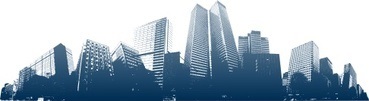 УТВЕРЖДЕНОрешением Собрания депутатов муниципального образования «Пинежский район»от ______________ 2018 года № ___ПРАВИЛА ЗЕМЛЕПОЛЬЗОВАНИЯ И ЗАСТРОЙКИ МУНИЦИПАЛЬНОГО ОБРАЗОВАНИЯ«СОСНОВСКОЕ»(утверждены решением Собрания депутатов муниципального образования «Пинежский муниципальный район» от 16 ноября 2018 года № 238)2018 г.ОБЩЕСТВО С ОГРАНИЧЕННОЙ ОТВЕТСТВЕННОСТЬЮ                             «ГРАДОСТРОИТЕЛЬСТВО»Заказчик: Администрация муниципального образования«Сосновское»ПРАВИЛА ЗЕМЛЕПОЛЬЗОВАНИЯ И ЗАСТРОЙКИ МУНИЦИПАЛЬНОГО ОБРАЗОВАНИЯ«СОСНОВСКОЕ»Текстовая частьДиректор				                                                М.Ю. СмолькинГлавный инженер проекта                                                    А.В. Мышкин2018 г.СОДЕРЖАНИЕВВЕДЕНИЕПравила землепользования и застройки муниципального образования «Сосновское» (далее-Правила) разработаны на основании Постановления администрации МО «Сосновское» от  20 мая  2014 года № 81 «О разработке документов территориального планирования – генерального плана и правил землепользования и застройки муниципального образования «Сосновское» и в соответствии с техническим заданием на подготовку генерального плана и правил землепользования и застройки муниципального образования «Сосновское».Правила подготовлены Обществом с ограниченной ответственностью «Градостроительство» (г. Саранск) в соответствии с муниципальным контрактом              от 12 января 2015 г. № 1.Правила землепользования и застройки муниципального образования «Сосновское» разработаны в соответствии с Градостроительным кодексом РФ, Земельным кодексом РФ, Федеральным законом от 06 октября 2003 года № 131-ФЗ «Об общих принципах организации местного самоуправления в Российской Федерации», законодательством Российской Федерации, законами и иными нормативными правовыми актами Архангельской области, Уставом МО «Сосновское», а также с учетом положений иных нормативных правовых актов и документов, определяющих основные направления социально-экономического развития МО «Сосновское», охраны объектов культурного наследия, охраны окружающей среды и рационального использования природных ресурсов.Правила являются документом градостроительного зонирования, в котором устанавливаются территориальные зоны, градостроительные регламенты, порядок применения данного документа и внесения в него изменений.ЧАСТЬ 1. ПОРЯДОК ПРИМЕНЕНИЯ ПРАВИЛ ЗЕМЛЕПОЛЬЗОВАНИЯ И ЗАСТРОЙКИ И ВНЕСЕНИЯ ИЗМЕНЕНИЙ В УКАЗАННЫЕ ПРАВИЛАРАЗДЕЛ 1. ПОЛОЖЕНИЕ О РЕГУЛИРОВАНИИ ЗЕМЛЕПОЛЬЗОВАНИЯ И ЗАСТРОЙКИ ОРГАНАМИ МЕСТНОГО САМОУПРАВЛЕНИЯСтатья 1. Основные понятия, используемые в ПравилахПонятия, используемые в настоящих Правилах, применяются в следующем значении:береговая полоса – полоса земли вдоль береговой линии водного объекта, предназначенная для общего пользования;	индивидуальный жилой дом – отдельно стоящий жилой дом с количеством этажей на более чем три, предназначенный для проживания одной семьи;блокированный жилой дом – здание квартирного типа, состоящее из двух и более квартир, разделенных между собой стенами без проемов (брандмауэрами), каждая из таких квартир имеет доступ на отдельный земельный участок с выходом на территорию общего пользования (улицу, проезд);	объект  капитального строительства – здание, строение, сооружение, а также объекты, строительство которых не завершено (далее - объекты незавершенного строительства), за исключением временных построек, киосков, навесов и других подобных построек;	виды разрешенного использования – виды деятельности, осуществление которых на земельном участке и в расположенных на нем объектах разрешено при соблюдении установленных в соответствии с законодательством требований, включая сервитуты;водоохранные зоны - территории, которые примыкают к береговой линии морей, рек, ручьев, каналов, озер, водохранилищ и на которых устанавливается специальный режим осуществления хозяйственной и иной деятельности в целях предотвращения загрязнения, засорения, заиления указанных водных объектов и истощения их вод, а также сохранения среды обитания водных биологических ресурсов и других объектов животного и растительного мира;высота здания, строения, сооружения – высота здания, строения, сооружения - определяется высотой расположения верхнего этажа, не считая верхнего технического этажа, а высота расположения этажа определяется разностью отметок поверхности проезда для пожарных машин и нижней границы открывающегося проема (окна) в наружной стене. При отсутствии отрывающихся окон (проемов) высота расположения этажа определяется полусуммой отметок пола и потолка этажа. При наличии эксплуатируемого покрытия высота здания определяется по максимальному значению разницы отметок поверхности проездов для пожарных машин и верхней границы ограждений покрытия;	градостроительная деятельность – деятельность по развитию территории муниципального образования, осуществляемая в виде территориального планирования, градостроительного зонирования, планировки территории, архитектурно-строительного проектирования, строительства, капитального ремонта, реконструкции объектов капитального строительства;градостроительная документация по планировке территории – документация, разработанная в целях обеспечения устойчивого развития территории, выделения элементов планировочной структуры (кварталов, микрорайонов и иных элементов, установление границ земельных участков, на которых расположены объекты капитального строительства, границ земельных участков, предназначенных для строительства и размещения линейных объектов (проект планировки территории, проект межевания территории и градостроительные планы земельных участков);градостроительное зонирование – зонирование территории  сельского поселения в целях определения территориальных зон и установления градостроительных регламентов;	градостроительный план земельного участка – документ, подготавливаемый и утверждаемый в составе документации по планировке территории, содержащий информацию о границах и разрешенном использовании земельного участка, используемый для установления на местности границ земельного участка, впервые выделенного посредством планировки территории из состава государственных, муниципальных земель, принятия решений о предоставлении физическим и юридическим лицам прав на земельный участок, об изъятии, в том числе путем выкупа, о резервировании земельного участка, его части для государственных или муниципальных нужд, разработки проектной документации для строительства, выдачи разрешения на строительство, выдачи разрешения на ввод объекта в эксплуатацию; применительно к ранее сформированным земельным участкам с определенными в установленном порядке границами; градостроительные планы земельных участков подготавливаются в виде отдельного документа;	градостроительный регламент – устанавливаемые в пределах границ соответствующей территориальной зоны виды разрешенного использования земельных участков, равно как всего, что находится над и под поверхностью земельных участков и используется в процессе их застройки и последующей эксплуатации объектов капитального строительства, предельные (минимальные и (или) максимальные) размеры земельных участков и предельные параметры разрешенного строительства, реконструкции объектов капитального строительства, а также ограничения использования земельных участков и объектов капитального строительства;документы территориального планирования - документы территориального планирования по определению назначения территории исходя из совокупности социальных, экономических, экологических и иных факторов в целях обеспечения устойчивого развития территории, развитие инженерной, транспортной и социальной инфраструктур, обеспечение учета интересов граждан и их объединений, муниципального образования;земельный участок как объект земельных отношений – часть поверхности земли (в том числе почвенный слой), границы которой описаны и удостоверены в установленном порядке. Земельный участок может быть делимым и неделимым. Делимым является земельный участок, который может быть разделен на части, каждая из которых после раздела образует самостоятельный земельный участок, разрешенное использование которого может осуществляться без перевода его в состав земель иной категории, за исключением случаев, установленных федеральными законами;	застройщик – физическое или юридическое лицо, обеспечивающее на принадлежащем ему земельном участке строительство, реконструкцию, капитальный ремонт объектов капитального строительства, а также выполнение инженерных изысканий, подготовку проектной документации для их строительства, реконструкции, капитального ремонта;	землевладельцы – лица, владеющие и пользующиеся земельными участками на праве пожизненного наследуемого владения;	землепользователи – лица, владеющие и пользующиеся земельными участками на праве постоянного (бессрочного) пользования или на праве безвозмездного срочного пользования;	зоны с особыми условиями использования территорий –охранные, санитарно – защитные зоны, зоны охраны объектов культурного наследия (памятников истории и культуры) народов Российской Федерации (далее – объекты культурного наследия), водоохранные зоны, зоны санитарной охраны источников питьевого и хозяйственно – бытового водоснабжения, зоны охраняемых объектов, иные зоны, устанавливаемые в соответствии с законодательством Российской Федерации;	инженерная, транспортная и социальная инфраструктура – комплекс сооружений и коммуникаций транспорта, связи, инженерного оборудования, а также объектов социального и культурно-бытового обслуживания населения, обеспечивающий устойчивое развитие и функционирование сельского поселения;	информационные системы обеспечения градостроительной деятельности – организованный в соответствии с требованиями Градостроительного кодекса РФ систематизированный свод документированных сведений о развитии территории, застройке, о земельных участках, об объектах капитального строительства и иных необходимых для осуществления градостроительной деятельности сведений;количество этажей - количество всех этажей, включая подземный, подвальный, цокольный, надземный, технический, мансардный;комиссия по землепользованию и застройке – постоянно действующий коллегиальный орган, созданный для подготовки настоящих Правил, подготовки рекомендаций о внесении в них изменений,  а также осуществления функций, определенных Градостроительным кодексом РФ и настоящими Правилами;красные линии – линии, которые обозначают существующие, планируемые (изменяемые, вновь образуемые) границы территорий общего пользования, границы земельных участков, на которых расположены линии электропередачи, линии связи (в том числе линейно-кабельные сооружения), трубопроводы, автомобильные дороги, железнодорожные линии и другие подобные сооружения;линии градостроительного регулирования - красные линии; границы земельных участков; линии, обозначающие минимальные отступы построек от границ земельных участков (включая линии регулирования застройки); границы зон действия публичных сервитутов вдоль инженерно-технических коммуникаций, границы зон изъятия, в том числе путем выкупа, резервирования земель, зданий, строений, сооружений для государственных или муниципальных нужд; границы санитарно-защитных, водоохранных и иных зон ограничений использования земельных участков, зданий, строений, сооружений;линии регулирования застройки - линии, устанавливаемые в документации по планировке территории (в том числе в градостроительных планах земельных участков) по красным линиям или с отступом от красных линий и предписывающие расположение внешних контуров проектируемых зданий, строений, сооружений;линейные объекты – линии электропередачи, линии связи (в том числе линейно-кабельные сооружения), трубопроводы, автомобильные дороги, железнодорожные линии и другие подобные сооружения;процент застройки - выраженный в процентах показатель, определяемый как отношение суммарной площади земельного участка, которая может быть застроена, ко всей площади земельного участка;многоквартирный жилой дом – совокупность двух и более квартир, имеющих самостоятельные выходы на земельный участок, прилегающий к жилому дому, либо в помещения общего пользования в таком доме;муниципальное образование - городское или сельское поселение, муниципальный район, городской округ либо внутригородская территория города федерального значения;муниципальный земельный контроль – контроль за соблюдением установленных требований по использованию земель, находящихся в государственной собственности, до их разграничения по уровням собственности, муниципальной собственности, собственности и пользовании граждан и юридических лиц.объект капитального строительства – здание, строение, сооружение, объекты, строительство которых не завершено (далее – объекты незавершенного строительства), за исключением временных построек, киосков, навесов и других подобных построек;	правила землепользования и застройки – документ градостроительного зонирования, который утверждается нормативными правовыми актами органов местного самоуправления и в котором устанавливаются территориальные зоны, градостроительные регламенты, порядок применения такого документа и порядок внесения в него изменений;	прибрежная защитная полоса – территория, устанавливаемая в границе водоохранной зоны, на которой  вводятся дополнительные ограничения хозяйственной и иной деятельности;проект планировки территории - документация по планировке территории, устанавливающая параметры планируемого развития элементов планировочной структуры; зон планируемого размещения объектов федерального значения, объектов регионального значения, объектов местного значения; проект межевания территории - документация по планировке территории, подготавливаемая в целях установления границ застроенных земельных участков и границ незастроенных земельных участков, включая земельные участки, планируемые для предоставления физическим и юридическим лицам для строительства, а также предназначенные для размещения объектов капитального строительства федерального, регионального или местного значения;	проектная документация – документация, содержащая материалы в текстовой форме и в виде карт (схем) и определяющая архитектурные, функционально-технологические, конструктивные и инженерно-технические решения для обеспечения строительства, реконструкции объектов капитального строительства, их частей, капитального ремонта, если при его проведении затрагиваются конструктивные и другие характеристики надежности и безопасности объектов капитального строительства;	публичный сервитут – право ограниченного пользования  недвижимостью,  земельным участком,  установленное законом или иным нормативным правовым актом Российской Федерации, нормативным правовым актом субъекта Российской Федерации, нормативным правовым актом органа местного самоуправления с учетом результатов публичных слушаний по обсуждению документации по планировке территории, в случаях, если это необходимо для обеспечения интересов государства, местного самоуправления или местного населения, без изъятия земельных участков;публичные слушания - форма реализации прав граждан, проживающих на территории поселения (далее - жители), на осуществление местного самоуправления посредством публичного обсуждения проектов муниципальных правовых актов по вопросам местного значения и других общественно значимых вопросов (далее - вопросы публичных слушаний);разрешение на строительство – документ, подтверждающий соответствие проектной документации требованиям градостроительного плана земельного участка и дающий застройщику право осуществлять строительство, реконструкцию объектов капитального строительства, за исключением случаев незначительных изменений и улучшений недвижимости, когда законодательством не предусматривается получение разрешения на строительство;разрешенное использование земельных участков и иных объектов недвижимости – использование недвижимости в соответствии с градостроительным регламентом, а также публичными сервитутами;реконструкция объектов капитального строительства (за исключением линейных объектов) - изменение параметров объекта капитального строительства, его частей (высоты, количества этажей, площади, объема), в том числе надстройка, перестройка, расширение объекта капитального строительства, а также замена и (или) восстановление несущих строительных конструкций объекта капитального строительства, за исключением замены отдельных элементов таких конструкций на аналогичные или иные улучшающие показатели таких конструкций элементы и (или) восстановления указанных элементов;сервитут - право ограниченного пользования чужим объектом недвижимого имущества, например, для похода, прокладки и эксплуатации необходимых коммуникаций и иных нужд, которые не могут быть обеспечены без установления сервитута. Сервитут как вещное право на здание, сооружение, помещение может существовать вне  связи с пользованием земельным участком. Для собственника недвижимого имущества, в отношении прав которого установлен сервитут, последний выступает в качестве обременения;	территориальные зоны – зоны, для которых в настоящих Правилах определены границы и установлены градостроительные регламенты;	территориальное планирование – планирование развития территории, в том числе для установления функциональных зон, определения планируемого размещения объектов федерального значения, объектов регионального значения, объектов местного значения;территории общего пользования – территории, которыми беспрепятственно пользуется неограниченный круг лиц (в том числе площади, улицы, проезды, набережные, береговые полосы водных объектов общего пользования, скверы, бульвары);технический регламент - документ, который принят международным договором Российской Федерации, подлежащим ратификации в порядке, установленном законодательством Российской Федерации, или в соответствии с международным договором Российской Федерации, ратифицированным в порядке, установленном законодательством Российской Федерации, или федеральным законом, или указом Президента Российской Федерации, или постановлением Правительства Российской Федерации, или нормативным правовым актом федерального органа исполнительной власти по техническому регулированию и устанавливает обязательные для применения и исполнения требования к объектам технического регулирования (продукции или к продукции и связанным с требованиями к продукции процессам проектирования (включая изыскания), производства, строительства, монтажа, наладки, эксплуатации, хранения, перевозки, реализации и утилизации); 	устойчивое развитие территории – обеспечение при осуществлении градостроительной деятельности безопасности и благоприятных условий жизнедеятельности человека, ограничение негативного воздействия хозяйственной и иной деятельности на окружающую среду и обеспечение охраны и рационального использования природных ресурсов в интересах настоящего и будущего поколений;функциональное зонирование территории – деление территории на зоны при градостроительном планировании развития территорий сельского поселения с определением видов градостроительного использования установленных зон и ограничений на их использование;функциональные зоны - зоны, для которых документами территориального планирования определены границы и функциональное назначение;этаж - пространство между поверхностями двух последовательно расположенных перекрытий в здании, строении, сооружении;этажность здания - количество этажей, определяемое как сумма надземных этажей (в том числе мансардных) и цокольного этажа (в случае, если верх его перекрытия возвышается  над уровнем тротуара или отмостки не менее чем на 2 метра).Статья 2. Основания введения и назначение Правил1. Настоящие Правила разработаны в соответствии с действующим законодательством РФ для применения на территории муниципального образования «Сосновское» (далее – МО «Сосновское»).Настоящие Правила устанавливают порядок регулирования землепользования и застройки территории  сельского поселения, основанный на градостроительном зонировании - делении всей территории муниципального образования на территориальные зоны и установлении для каждой из них единого градостроительного регламента.2. Настоящие Правила разрабатываются в целях:1) создания условий для устойчивого развития территорий муниципального образования, сохранения окружающей среды и объектов культурного наследия;2) создания условий для планировки территорий муниципального образования;3) обеспечения прав и законных интересов физических и юридических лиц, в том числе правообладателей земельных участков и объектов капитального строительства;4) создания условий для привлечения инвестиций, в том числе путем предоставления возможности выбора наиболее эффективных видов разрешенного использования земельных участков и объектов капитального строительства.3. Настоящие Правила регламентируют деятельность по:	- градостроительной и землеустроительной подготовке земельных участков, сформированных из земель, находящихся в государственной или муниципальной собственности, для предоставления физическим и юридическим лицам;	- предоставлению прав физическим и юридическим лицам на земельные участки, подготовленные посредством планировки территории и сформированные из состава государственных и муниципальных земель;	- подготовке градостроительных оснований для принятия решений о резервировании и изъятии земельных участков для реализации государственных или муниципальных нужд, а так же об установлении сервитутов;	- контролю  использования и строительных изменений объектов недвижимости, применению штрафных санкций в случаях и порядке, установленных законодательством;	- предоставлению разрешений на условно разрешенный вид использования земельных участков, объектов капитального строительства;                	- предоставлению разрешений на отклонение от предельных параметров разрешенного строительства, реконструкции объектов капитального строительства;	- изменению видов разрешенного использования земельных участков и (или) объектов капитального строительства;	- обеспечению открытости и доступности для физических и юридических лиц информации о землепользовании и застройке, а также их участия в принятии решений по этим вопросам посредством публичных слушаний.   	4. Настоящие Правила применяются наряду с:	- техническими регламентами и иными обязательными требованиями, установленными в соответствии с законодательством в целях обеспечения безопасности жизни и здоровья людей, надежности и безопасности зданий, строений и сооружений, сохранения окружающей среды;	- нормативными правовыми актами администрации  МО «Пинежский район» и МО «Сосновское» по вопросам регулирования землепользования и застройки.5. Настоящие Правила подлежат обязательному исполнению физическими, юридическими лицами, органами государственной власти, органами  местного самоуправления и их должностными лицами, осуществляющими и контролирующими градостроительную деятельность на всей территории муниципального образования.Статья 3.  Объекты и субъекты градостроительной деятельности и земельных отношений1. Объектами земельных отношений и градостроительной деятельности в МО «Сосновское» являются территории в границах, установленных с областным законом «О статусе и границах территорий муниципальных образований в Архангельской области», принятым Архангельским областным Собранием депутатов (Постановление от 23 сентября 2004 года № 884), а также земельные участки и объекты капитального строительства, расположенные на его территории.2. Субъектами земельных отношений и градостроительной деятельности на территории МО «Сосновское» являются:1) органы государственной власти и органы местного самоуправления;2) физические и юридические лица.Статья 4.  Состав и структура Правил1. Настоящие Правила включают в себя:1) порядок применения Правил землепользования и застройки и внесения в них изменений (часть I);2) карты градостроительного зонирования (часть II);3) градостроительные регламенты (часть III).2. Порядок применения Правил и внесения в них изменений включает в себя положения:о регулировании землепользования и застройки органами местного самоуправления;об изменении видов разрешенного использования земельных участков и объектов капитального строительства физическими и юридическими лицами;о подготовке документации по планировке территории органами местного самоуправления;о проведении публичных слушаний по вопросам землепользования и застройки;о внесении изменений в Правила землепользования и застройки;о регулировании иных вопросов землепользования и застройки.Карты градостроительного зонирования выполнены в М 1:50 000 и М 1:5000.Градостроительные регламенты использования территорий применительно к различным территориальным зонам, выделенным на Картах градостроительного зонирования:- виды разрешенного использования земельных участков и объектов капитального строительства (в соответствии с классификатором видов разрешенного использования земельных участков, утвержденным приказом Минэкономразвития России от 1 сентября             2014 года № 540);- предельные (минимальные и (или) максимальные) размеры земельных участков и предельные параметры разрешенного строительства, реконструкции объектов капитального строительства;- ограничения использования земельных участков и объектов капитального строительства, устанавливаемые в соответствии с законодательством Российской Федерации.Статья 5. Градостроительные регламенты и их применение1.  Градостроительным регламентом определяется правовой режим земельных участков, равно, как всего, что находится над и под поверхностью земельных участков и используется в процессе их застройки и последующей эксплуатации объектов капитального строительства. 	2.  Градостроительные регламенты устанавливаются с учетом:	1) фактического использования земельных участков и объектов капитального строительства в границах территориальной зоны;2) возможности сочетания в пределах одной территориальной зоны различных видов существующего и планируемого использования земельных участков и объектов капитального строительства;3) функциональных зон и характеристик их планируемого развития, определенных генеральным планом МО «Сосновское»;4) видов территориальных зон;5) требований охраны объектов культурного наследия, а также особо охраняемых природных территорий, иных природных объектов.	3. Действие градостроительных регламентов не распространяется на земельные участки:	1) в границах территорий памятников и ансамблей, включённых в единый государственный реестр объектов культурного наследия (памятников истории и культуры) народов Российской Федерации, а также в границах территорий памятников или ансамблей, которые являются вновь выявленными объектами культурного наследия и решения о режиме содержания, параметрах реставрации, консервации, воссоздания, ремонта и приспособлении которых принимаются в порядке, установленном законодательством Российской Федерации об охране объектов культурного наследия;	2) в границах территорий общего пользования;	3) предназначенные для размещения линейных объектов и (или) занятые линейными объектами;	4) предоставленные для добычи полезных ископаемых.	4. Градостроительные регламенты не устанавливаются для:	- земель лесного фонда; 	- земель, покрытых поверхностными водами;	- земель запаса; 	- земель особо охраняемых территорий (за исключением земель лечебно-оздоровительных местностей и курортов); 	- сельскохозяйственных угодий в составе земель сельскохозяйственного назначения,	- земельных участков, расположенных в границах особых экономических зон.	5. Использование земельных участков, на которые действие градостроительных регламентов не распространяется или для которых градостроительные регламенты не устанавливаются, определяется уполномоченными федеральными органами исполнительной власти, уполномоченными органами исполнительной власти Архангельской области или уполномоченными органами местного самоуправления в соответствии с федеральными законами.  6. Земельные участки или объекты капитального строительства, виды разрешенного использования, предельные (минимальные и (или) максимальные) размеры и предельные параметры которых не соответствуют градостроительному регламенту, могут использоваться без установления срока приведения их в соответствие с градостроительным регламентом, за исключением случаев, если использование таких земельных участков и объектов капитального строительства опасно для жизни или здоровья человека, для окружающей среды, объектов культурного наследия.7. Реконструкция указанных в пункте 6 настоящей статьи объектов капитального строительства может осуществляться только путем приведения таких объектов в соответствие с градостроительным регламентом или путем уменьшения их несоответствия предельным параметрам разрешенного строительства, реконструкции. Изменение видов разрешенного использования указанных земельных участков и объектов капитального строительства может осуществляться путем приведения их в соответствие с видами разрешенного использования земельных участков и объектов капитального строительства, установленными градостроительным регламентом.8. В случае, если использование указанных в пункте 6 настоящей статьи земельных участков и объектов капитального строительства продолжается и опасно для жизни или здоровья человека, для окружающей среды, объектов культурного наследия, в соответствии с федеральными законами может быть наложен запрет на использование таких земельных участков и объектов.Статья 6. Открытость и доступность информации о землепользовании и застройке1. Настоящие Правила, включая все входящие в их состав картографические и иные документы, являются открытыми для всех физических и юридических лиц, должностных лиц органов власти и управления, а также органов, осуществляющих контроль соблюдения градостроительного законодательства органами местного самоуправления.	2. Администрация МО «Сосновское» обеспечивает возможность ознакомления с настоящими Правилами путем: 	- публикации настоящих Правил в средствах массовой информации;	- размещения настоящих Правил на официальном сайте МО «Сосновское» в сети «Интернет»;	- создания возможности для ознакомления с настоящими Правилами в полном комплекте входящих в их состав картографических и иных материалов в органах и организациях, уполномоченных в области регулирования землепользования и застройки;	- обеспечения возможности предоставления физическим и юридическим лицам выписок из настоящих Правил, а также необходимых копий, в том числе копий картографических материалов и их фрагментов.	3. Настоящие Правила, а также внесения в них изменений, в соответствии со статьей 56 Градостроительного кодекса РФ, в обязательном порядке размещаются в информационной системе обеспечения градостроительной деятельности.  Статья 7. Полномочия органов местного самоуправления в области землепользования и застройки, в части обеспечения применения Правил1. Структуру органов местного самоуправления, осуществляющие землепользование и застройку на территории МО «Сосновское», согласно Уставу МО «Сосновское», составляют:- Совет депутатов муниципального образования «Сосновское» - представительный орган муниципального образования «Сосновское»;- глава муниципального образования «Сосновское» - глава муниципального образования «Сосновское»;- администрация муниципального образования «Сосновское» - местная администрация (исполнительно-распорядительный орган) муниципального образования «Сосновское»;2. По вопросам применения настоящих Правил в полномочия Совета депутатов МО «Сосновское»  входит:- утверждение Правил землепользования и застройки;- утверждение изменений в Правила землепользования и застройки;	- принятие в пределах своей компетенции нормативных правовых актов в области регулирования землепользования и застройки;	- утверждение местных нормативов градостроительного проектирования муниципального образования «Сосновское»;- назначение в соответствии с Уставом МО «Сосновское» публичных слушаний, определение порядка организации и проведения публичных слушаний;- осуществляет иные полномочия, отнесенные Уставом МО «Сосновское» к исключительной компетенции Совета депутатов МО «Сосновское», не могут быть урегулированы муниципальными нормативными правовыми актами органов и должностных лиц местного самоуправления МО «Сосновское», имеющими более низкую юридическую силу, чем решения Совета депутатов МО «Сосновское». Решения Совета депутатов МО «Сосновское», принятые в пределах своей исключительной компетенции, не могут отсылать к муниципальным нормативным правовым актам органов и должностных лиц местного самоуправления МО «Сосновское», имеющим более низкую юридическую силу, чем решения Совета депутатов МО «Сосновское».		3. По вопросам применения настоящих Правил в полномочия главы МО «Сосновское»  входит:- вносит проекты решений Совета депутатов муниципального образования «Сосновское» в Совет депутатов муниципального образования «Сосновское»;- подписывает и обнародует решения Совета депутатов муниципального образования «Сосновское»;- осуществляет иные полномочия, которыми он наделяется федеральными законами, Уставом и законами Архангельской области, Уставом МО «Сосновское», решениями, принятыми на местном референдуме муниципального образования «Сосновское», соглашениями, заключенными с органами местного самоуправления Пинежского муниципального района, и решениями Совета депутатов МО «Сосновское».	4. По вопросам применения настоящих Правил в обязанности администрации МО «Сосновское» входит:- проверка проектов  внесения изменений в Правила на соответствие требованиям законодательства и техническим регламентам;	- предоставление заинтересованным лицам информации, которая содержится в Правилах землепользования и застройки;- подготовка документации по планировке территории поселения;	- проверка документации по планировке территории, в соответствии с требованиями градостроительного законодательства;- разработка местных нормативов градостроительного проектирования муниципального образования «Сосновское»;- управление и распоряжение земельными участками, находящимися в муниципальной собственности;- резервирование земли и изымание, в том числе путем выкупа, земельных участков в границах поселения для муниципальных нужд;- осуществление муниципального земельного контроля;- предоставление земельных участков, находящиеся в муниципальной собственности, в случаях, предусмотренных Земельным кодексом РФ;- обеспечение предоставления градостроительных планов земельных участков в качестве самостоятельных документов;	- предоставление по запросу Комиссии заключений, материалов для проведения публичных слушаний;	- организация и проведение публичных слушаний по рассмотрению проектов планировки территорий;- осуществление контроля за использованием и охраной недр при добыче общераспространенных полезных ископаемых, а также при строительстве подземных сооружений, не связанных с добычей полезных ископаемых;- осуществление полномочий, предусмотренные Водным кодексом РФ в отношении водных объектов, находящихся в муниципальной собственности;- осуществление государственной охраны объектов культурного наследия местного (муниципального) значения; - осуществление использования, охраны, защиты и воспроизводства лесов, лесов особо охраняемых территорий, расположенных в границах населенных пунктов поселения; - владеет, пользуется и распоряжается лесными участками, находящимися в муниципальной собственности;- выдача разрешения на строительство (за исключением случаев, предусмотренных Градостроительным кодексом РФ, иными федеральными законами), разрешения на ввод объектов в эксплуатацию при осуществлении строительства, реконструкции объектов капитального строительства на территории поселения в соответствии с законодательством;- организация благоустройства территории поселения (включая освещение улиц, озеленение территории, установку указателей с наименованиями улиц и номерами домов, размещение и содержание малых архитектурных форм);- проведение осмотра зданий, сооружений в целях оценки их технического состояния и надлежащего технического обслуживания в соответствии с требованиями технических регламентов к конструктивным и другим характеристикам надежности и безопасности объектов, требованиями проектной документации указанных объектов и направляет лицам, ответственным за эксплуатацию зданий, сооружений, рекомендации о мерах по устранению выявленных нарушений (за исключением случаев, если при эксплуатации зданий, сооружений осуществляется государственный контроль (надзор) в соответствии с федеральными законами). Порядок проведения данного осмотра устанавливается Советом депутатов МО «Сосновское».	- осуществляет иные полномочия, которыми он наделяется федеральными законами, Уставом и законами Архангельской области, Уставом МО «Сосновское», решениями, принятыми на местном референдуме муниципального образования «Сосновское», соглашениями, заключенными с органами местного самоуправления Пинежского муниципального района, и решениями Совета депутатов МО «Сосновское».	5. По вопросам применения настоящих Правил в обязанности администрации МО «Пинежский район» входит:	- организация и ведение информационной системы обеспечения градостроительной деятельности, включая сведения о состоянии инженерно-технической инфраструктуры, санитарно-эпидемиологической, экологической обстановке, состоянии фонда застройки;	- предоставление физическим и юридическим лицам земельных участков для использования существующих зданий, строений, сооружений, для строительства, реконструкции и целей, не связанных со строительством из земель, находящихся в муниципальной и государственной собственности, до разграничения собственности на землю;	- обеспечение организации и проведение торгов - аукционов, конкурсов по предоставлению физическим, юридическим лицам земельных участков, предварительно подготовленных путем планировки территории и сформированных из состава государственных и муниципальных земель;	- другие обязанности, выполняемые в соответствии с законодательством.   		6. В соответствии со статьей 15 Федерального закона № 131-ФЗ «Об общих принципах организации местного самоуправления в Российской Федерации» органы местного самоуправления МО «Сосновское» заключать соглашение с органами местного самоуправления МО «Пинежский район» о передаче им осуществления части своих полномочий за счет субвенций,  предоставляемых из бюджета поселения в бюджет МО «Пинежский район». Соглашение о передаче части полномочий  должны заключаться на определенный срок, содержать положения, устанавливающие основания и порядок прекращения их действий, в том числе досрочного, порядок определения ежегодного объема субвенций, необходимых для осуществления переданных полномочий, а также предусматривать финансовые санкции за неисполнение полномочий. Статья 8. Комиссия по подготовке проекта Правил землепользования и застройки1. Комиссия по подготовке проекта Правил землепользования и застройки МО «Сосновское» (далее - Комиссия) создаётся в целях подготовки предложений по проекту Правил землепользования и застройки МО «Сосновское».2. Состав и положение о Комиссии устанавливается нормативно-правовым актом МО «Сосновское».Статья 9. Общие положения о лицах, осуществляющих землепользование и застройку	1. В соответствии с законодательством настоящие Правила, а также принимаемые в соответствии с ними иные нормативные правовые акты  МО «Пинежский район» и  МО «Сосновское»  регулируют действия физических и юридических лиц, которые:	- участвуют в торгах (конкурсах, аукционах), подготавливаемых и проводимых администрацией  местного самоуправления по предоставлению прав собственности или аренды на земельные участки, подготовленные и сформированные из состава государственных и муниципальных земель, в целях нового строительства или реконструкции;	- обращаются в администрацию муниципального образования  с заявлением о подготовке и предоставлении земельного участка (земельных участков) для строительства, реконструкции и могут осуществлять действия по градостроительной подготовке территории, посредством которой из состава государственных, муниципальных земель выделяются вновь образуемые участки;	- владея земельными участками, иными объектами недвижимости, осуществляют их текущее использование, а также подготавливают проектную документацию и осуществляют в соответствии с ней строительство, реконструкцию, иные изменения недвижимости;	- владея на правах собственности квартирами в многоквартирных домах, могут обеспечивать действия по определению в проектах планировки, проектах межевания границ земельных участков многоквартирных домов из состава жилых кварталов, микрорайонов;	- осуществляют иные действия в области землепользования и застройки.	2. К указанным в части 1 настоящей статьи иным действиям в области землепользования и застройки могут быть отнесены, в частности:	- возведение строений (некапитальных объектов) на земельных участках, находящихся в муниципальной собственности, расположенных на землях общего пользования, не подлежащих приватизации, и передаваемых в аренду физическим и юридическим лицам (в том числе посредством торгов – аукционов, конкурсов);	- переоформление одного вида ранее предоставленного права на земельные участки на другой вид права, в том числе приватизация земельных участков под приватизированными предприятиями, переоформление прав пожизненного наследуемого владения или прав бессрочного пользования на право собственности;	- иные действия, связанные с подготовкой и реализацией общественных или частных интересов по землепользованию и застройке. 	3. Лица, осуществляющие на территории МО «Сосновское» землепользование и застройку от имени государственных органов, выполняют требования законодательства, а также требования настоящих Правил в части соблюдения градостроительных регламентов, выполнения порядка осуществления землепользования и застройки.РАЗДЕЛ 2. ПОЛОЖЕНИЕ ОБ ИЗМЕНЕНИИ ВИДОВ РАЗРЕШЕННОГО ИСПОЛЬЗОВАНИЯ ЗЕМЕЛЬНЫХ УЧАСТКОВ И ОБЪЕКТОВ КАПИТАЛЬНОГО СТРОИТЕЛЬСТВА  ФИЗИЧЕСКИМИ И ЮРИДИЧЕСКИМИ ЛИЦАМИСтатья 10. Виды разрешенного использования земельных участков и объектов капитального строительстваПрименительно к каждой территориальной зоне устанавливаются виды разрешенного использования земельных участков и объектов капитального строительства.2. Разрешенное использование земельных участков и объектов капитального строительства может быть следующих видов:1) основные виды разрешенного использования - виды использования, которые при условии соблюдения строительных норм и стандартов безопасности, правил пожарной безопасности, иных обязательных требований не могут быть запрещены;2) условно разрешенные виды использования - виды использования,  которые устанавливаются по результатам публичных слушаний, проводимых в соответствии со статьей 39 Градостроительного кодекса РФ и в соответствии с процедурами, установленными  статьями 22, 23 настоящих Правил;3) вспомогательные виды разрешенного использования - допустимые только в качестве дополнительных по отношению к основным видам разрешенного использования и условно разрешенным видам использования и осуществляемые совместно с ними.3. Основные и вспомогательные виды разрешенного использования земельных участков и объектов капитального строительства правообладателями земельных участков и объектов капитального строительства, за исключением органов государственной власти, органов местного самоуправления, государственных и муниципальных учреждений, государственных и муниципальных унитарных предприятий, выбираются самостоятельно без дополнительных разрешений и согласования.4. Инженерно-технические  объекты, сооружения и коммуникации, обеспечивающие реализацию разрешенного использования земельных участков и объектов капитального строительства являются всегда разрешенными (вспомогательные виды) при условии соответствия строительным и противопожарным нормам и правилам, технологическим стандартам безопасности.Статья 11. Предельные (минимальные и (или) максимальные) размеры земельных участков и предельные параметры разрешенного строительства, реконструкции объектов капитального строительства1. Предельные (минимальные и (или) максимальные) размеры земельных участков и предельные параметры разрешенного строительства, реконструкции объектов капитального строительства могут включать в себя:1) предельные (минимальные и (или) максимальные) размеры земельных участков, в том числе их площадь;2) минимальные отступы от границ земельных участков в целях определения мест допустимого размещения зданий, строений, сооружений, за пределами которых запрещено строительство зданий, строений, сооружений;3) предельное количество этажей или предельную высоту зданий, строений, сооружений;4) максимальный процент застройки в границах земельного участка, определяемый как отношение суммарной площади земельного участка, которая может быть застроена, ко всей площади земельного участка;5) иные показатели.2. Применительно к каждой территориальной зоне устанавливаются указанные в пункте 1 настоящей статьи размеры и параметры, их сочетания.3. В пределах территориальных зон могут устанавливаться подзоны с одинаковыми видами разрешенного использования земельных участков и объектов капитального строительства, но с различными предельными (минимальными и (или) максимальными) размерами земельных участков и предельными параметрами разрешенного строительства, реконструкции объектов капитального строительства и сочетаниями таких размеров и параметров.Статья 12. Изменение одного вида разрешенного использования на другой вид разрешенного использования земельных участков и других объектов недвижимости1. Изменение одного вида разрешенного использования земельных участков и объектов капитального строительства на другой вид такого использования осуществляется в соответствии с градостроительным регламентом при условии соблюдения требований технических регламентов.2. Право на изменение вида разрешенного использования земельного участка или объекта капитального строительства, если изменение связано со строительством и реконструкцией объектов капитального строительства, реализуется при условии получения градостроительного плана земельного участка и разрешения на строительство, реконструкцию (за исключением случаев, определенных законодательством Российской Федерации) в порядке, установленном действующим законодательством Российской Федерации.3. Решения об изменении одного вида разрешенного использования земельных участков и объектов капитального строительства, расположенных на землях, на которые действие градостроительных регламентов не распространяется или для которых градостроительные регламенты не устанавливаются, на другой вид такого использования принимаются в соответствии с федеральными законами.Статья 13. Порядок предоставления разрешения на условно разрешенный вид использования земельного участка или объекта капитального строительства1. Физическое или юридическое лицо, заинтересованное в предоставлении разрешения на условно разрешенный вид использования земельного участка или объекта капитального строительства, направляет заявление о предоставлении разрешения на условно разрешенный вид использования в Комиссию.2. Вопрос о предоставлении разрешения на условно разрешенный вид использования подлежит обсуждению на публичных слушаниях, проводимых в соответствии со статьей 23 настоящих Правил.3. На основании заключения о результатах публичных слушаний по вопросу о предоставлении разрешения на условно разрешенный вид использования Комиссия осуществляет подготовку рекомендаций о предоставлении разрешения на условно разрешенный вид использования или об отказе в предоставлении такого разрешения с указанием причин принятого решения и направляет их главе МО «Сосновское».4. На основании указанных в пункте 3 настоящей статьи рекомендаций глава МО «Сосновское» в течение трех дней со дня поступления таких рекомендаций принимает решение о предоставлении разрешения на условно разрешенный вид использования или об отказе в предоставлении такого разрешения. Указанное решение подлежит опубликованию в порядке, установленном для официального опубликования муниципальных правовых актов, иной официальной информации, и размещается на официальном сайте МО «Сосновское»  в сети «Интернет».5. Расходы, связанные с организацией и проведением публичных слушаний по вопросу предоставления разрешения на условно разрешенный вид использования, несет физическое или юридическое лицо, заинтересованное в предоставлении такого разрешения.6. В случае, если условно разрешенный вид использования земельного участка или объекта капитального строительства включен в градостроительный регламент в установленном для внесения изменений в правила землепользования и застройки порядке после проведения публичных слушаний по инициативе физического или юридического лица, заинтересованного в предоставлении разрешения на условно разрешенный вид использования, решение о предоставлении разрешения на условно разрешенный вид использования такому лицу принимается без проведения публичных слушаний.7. Физическое или юридическое лицо вправе оспорить в судебном порядке решение о предоставлении разрешения на условно разрешенный вид использования или об отказе в предоставлении такого разрешения.
Статья 14. Порядок предоставления разрешения на отклонение от предельных параметров разрешенного строительства, реконструкции объектов капитального строительства
1. Правообладатели земельных участков, размеры которых меньше установленных градостроительным регламентом минимальных размеров земельных участков либо конфигурация, инженерно-геологические или иные характеристики которых неблагоприятны для застройки, вправе обратиться за разрешениями на отклонение от предельных параметров разрешенного строительства, реконструкции объектов капитального строительства.2. Отклонение от предельных параметров разрешенного строительства, реконструкции объектов капитального строительства разрешается для отдельного земельного участка при соблюдении требований технических регламентов.3. Заинтересованное в получении разрешения на отклонение от предельных параметров разрешенного строительства, реконструкции объектов капитального строительства лицо направляет в Комиссию заявление о предоставлении такого разрешения.4. Вопрос о предоставлении разрешения на отклонение от предельных параметров разрешенного строительства, реконструкции объектов капитального строительства подлежит обсуждению на публичных слушаниях, проводимых в соответствии со статьей 23 настоящих Правил, с учетом положений, предусмотренных статьей 39 Градостроительного кодекса РФ. 5. Расходы, связанные с организацией и проведением публичных слушаний по вопросу о предоставлении разрешения на отклонение от предельных параметров разрешенного строительства, реконструкции объектов капитального строительства, несет физическое или юридическое лицо, заинтересованное в предоставлении такого разрешения.6. На основании заключения о результатах публичных слушаний по вопросу о предоставлении разрешения на отклонение от предельных параметров разрешенного строительства, реконструкции объектов капитального строительства Комиссия осуществляет подготовку рекомендаций о предоставлении такого разрешения или об отказе в предоставлении такого разрешения с указанием причин принятого решения и направляет указанные рекомендации главе МО «Сосновское».7. Глава МО «Сосновское»  в течение семи дней со дня поступления указанных в 6 настоящей статьи рекомендаций принимает решение о предоставлении разрешения на отклонение от предельных параметров разрешенного строительства, реконструкции объектов капитального строительства или об отказе в предоставлении такого разрешения с указанием причин принятого решения.8. Физическое или юридическое лицо вправе оспорить в судебном порядке решение о предоставлении разрешения на отклонение от предельных параметров разрешенного строительства, реконструкции объектов капитального строительства или об отказе в предоставлении такого разрешения.Статья 15. Установление и прекращение публичных сервитутов1. Основания для установления сервитута в отношении земельного участка, находящегося в государственной или муниципальной собственности предусматриваются Земельным кодексом РФ.2. Публичный сервитут устанавливается законом или иным нормативным правовым актом Российской Федерации, нормативным правовым актом Архангельской области, нормативным правовым актом органа местного самоуправления в случаях, если это необходимо для обеспечения интересов государства, местного самоуправления или местного населения, без изъятия земельных участков.  3. Публичный сервитут в интересах местного самоуправления и местного населения МО «Сосновское» может устанавливаться как по инициативе органов местного самоуправления, так и по результатам рассмотрения ходатайств граждан, органов территориального общественного самоуправления, инициативных групп граждан и т. д., и юридических лиц.Инициаторы установления публичного сервитута обращаются в уполномоченный орган местного самоуправления МО «Сосновское» с ходатайством на имя главы МО «Сосновское».4. Установление публичного сервитута осуществляется с учетом результатов общественных слушаний, проводимых в порядке, определенном органами местного самоуправления муниципального образования.5. Публичный сервитут может устанавливаться в случаях, установленных Земельным кодексом РФ.6. Сервитут может быть срочным или постоянным.Публичный сервитут устанавливается в отношении земельного участка, прошедшего государственный кадастровый учет. Сервитут может быть установлен на часть земельного участка или на весь земельный участок.7. Срок установления публичного сервитута в отношении земельного участка, расположенного в границах земель, зарезервированных для муниципальных нужд, не может превышать срока резервирования таких земель.8. Публичный сервитут может быть прекращен в случае отсутствия общественных нужд, для которых он был установлен, путем принятия постановления главы МО «Сосновское»  об отмене сервитута.Срочный публичный сервитут прекращается в связи с истечением срока, на который он был установлен.РАЗДЕЛ 3. ПОЛОЖЕНИЕ О ПОДГОТОВКЕ ДОКУМЕНТАЦИИ ПО ПЛАНИРОВКЕ ТЕРРИТОРИИ ОРГАНАМИ МЕСТНОГО САМОУПРАВЛЕНИЯСтатья 16. Назначение и виды документации по планировке территории1. Подготовка документации по планировке территории осуществляется в целях обеспечения устойчивого развития территорий, выделения элементов планировочной структуры (кварталов, микрорайонов, иных элементов), установления границ земельных участков, на которых расположены объекты капитального строительства, границ земельных участков, предназначенных для строительства и размещения линейных объектов.2. При подготовке документации по планировке территории может осуществляться разработка проектов планировки территории, проектов межевания территории и градостроительных планов земельных участков.Подготовка проекта планировки территории и проекта межевания территории осуществляется в соответствии с системой координат, используемой для ведения государственного кадастра недвижимости.3. Состав, порядок подготовки и утверждения документации по планировке территории определяется Градостроительным кодексом РФ и нормативными правовыми актами органов местного самоуправления муниципального образования.4. Утвержденная документация по планировке территории подлежит опубликованию в порядке, установленном для официального опубликования муниципальных правовых актов, иной официальной информации, в течение семи дней со дня утверждения указанной документации и размещается на официальном сайте МО «Сосновское».Утвержденная документация по планировке территории подлежит передаче на безвозмездной основе в орган, ведающий вопросами архитектуры и градостроительства муниципального образования, для хранения и учета в информационной системе обеспечения градостроительной деятельности муниципального образования в соответствии с установленным порядком.Статья 17. Подготовка документации по планировке территории1. Решение о подготовке документации по планировке территории принимается администрацией МО «Сосновское»  по инициативе администрации, либо на основании предложений физических или юридических лиц о подготовке документации по планировке территории, а также на основании заявлений о принятии решений о подготовке документации по планировке территории от лиц, указанных в части 8.1 статьи 45 Градостроительного кодекса РФ.2. Указанное в части 1 настоящей статьи решение подлежит опубликованию в порядке, установленном для официального опубликования муниципальных правовых актов, иной официальной информации, в течение трех дней со дня принятия такого решения и размещается на официальном сайте МО «Сосновское»  в сети «Интернет».3. Со дня опубликования решения о подготовке документации по планировке территории физические или юридические лица вправе представить в администрацию МО «Сосновское»  свои предложения о порядке, сроках подготовки и содержании документации по планировке территории.4. Администрация МО «Сосновское»  осуществляет проверку документации по планировке территории на соответствие требованиям, установленным частью 10 статьи 45 Градостроительного кодекса РФ. По результатам проверки администрация МО «Сосновское»  принимает соответствующее решение о направлении документации по планировке территории главе МО «Сосновское»  или об отклонении такой документации и о направлении ее на доработку.5. Проекты планировки территории и проекты межевания территории, подготовленные в составе документации по планировке территории на основании решения администрации МО «Сосновское», до их утверждения подлежат обязательному рассмотрению на публичных слушаниях.6. Порядок организации и проведения публичных слушаний по проекту планировки территории и проекту межевания территории определяется Уставом МО «Сосновское» и Положением о публичных слушаниях в МО «Сосновское» в соответствии со статьей 24 настоящих Правил.7. Утвержденная документация по планировке территории (проекты планировки территории и проекты межевания территории) подлежит опубликованию в порядке, установленном для официального опубликования муниципальных правовых актов, иной официальной информации, в течение семи дней со дня утверждения указанной документации и размещается на официальном сайте МО «Сосновское» в сети «Интернет».Статья 18. Принципы организации процесса градостроительной и землеустроительной подготовки земельных участков, сформированных из земель, находящихся в государственной или муниципальной собственности, для предоставления физическим и юридическим лицам1. Земельные участки из земель, находящихся в государственной или муниципальной собственности, предоставляются физическим и юридическим лицам в собственность или в аренду в случаях и порядке, предусмотренных Земельным кодексом РФ и иными нормативными правовыми актами Российской Федерации, Архангельской области и органов местного самоуправления МО «Сосновское», в безвозмездное пользование физическим и юридическим лицам, в постоянное (бессрочное) пользование на условиях и в порядке, которые установлены в Земельном кодексе РФ. 2. Предоставление земельных участков, находящихся в государственной или муниципальной собственности, в собственность физических и юридических лиц осуществляется за плату. Предоставление земельных участков в собственность физических и юридических лиц может осуществляться бесплатно в случаях, предусмотренных Земельным кодексом РФ, федеральными законами и законами Архангельской области.3. Сформированным для целей предоставления физическим, юридическим лицам является земельный участок, применительно к которому:1) посредством подготовки документации по планировке территории (проекта планировки и (или) проекта межевания) определено, что земельный участок в утвержденных границах является свободным от прав третьих лиц (за исключением возможности обременения правами третьих лиц, связанного с установлением в определенном настоящими Правилами порядке границ зон действия публичных сервитутов);2) установлено разрешенное использование, как указание на градостроительный регламент территориальной зоны расположения соответствующего земельного участка согласно Карт градостроительного зонирования;3) определены технические условия подключения объекта капитального строительства к сетям инженерно-технического обеспечения – в случае, когда использование соответствующего земельного участка невозможно без обеспечения такого подключения;4) установлены границы земельного участка на местности в случаях, определённых законом;5) имеется санитарно-эпидемиологическое заключение о соответствии предполагаемого использования земельного участка санитарным правилам.4. Действия по градостроительной подготовке и формированию из состава земель, находящихся в государственной или муниципальной собственности, земельных участков включают две стадии: 1) выделение земельных участков посредством планировки территории, осуществляемой в соответствии с градостроительным законодательством, настоящими Правилами, иными муниципальными правовыми актами;2) образование земельного участка как объекта землеустройства с выполнением землеустроительных работ, осуществляемых в соответствии с земельным законодательством.5. Предоставление земельных участков для строительства из земель, находящихся в государственной или муниципальной собственности, осуществляется с проведением работ по их формированию:1) без предварительного согласования места размещения объектов;2) с предварительным согласованием места размещения объектов.Статья 19. Предоставление физическим и юридическим лицам земельных участков, сформированных из земель, находящихся в государственной или муниципальной собственности1. Предоставление земельных участков, находящихся в государственной или муниципальной собственности, осуществляется исполнительным органом государственной власти или органом местного самоуправления в пределах их компетенции в соответствии с Земельным кодексом РФ.2. Формирование земельных участков для предоставления физическим и юридическим лицам на территории МО «Сосновское» осуществляется в соответствии с действующими нормативными правовыми актами.Предельные (максимальные и минимальные) размеры земельных участков, находящихся в государственной или муниципальной собственности и предоставляемых для осуществления фермерским хозяйством его деятельности, устанавливаются законом Архангельской области.Предоставление земельных участков для ведения садоводства, огородничества и дачного хозяйства осуществляется в соответствии с Земельным кодексом РФ.3. Случаи продажи и аренды земельных участков, находящихся в государственной или муниципальной собственности, на торгах и без проведения торгов устанавливаются Земельным кодексом РФ.4. Процедура проведения торгов по продаже права на заключение договоров аренды земельных участков и продаже земельных участков осуществляется в соответствии с Земельным кодексом РФ.5. Особенности предоставления земельных участков, находящихся в государственной или муниципальной собственности, гражданам для индивидуального жилищного строительства, ведения личного подсобного хозяйства в границах населенного пункта, садоводства, дачного хозяйства, гражданам и крестьянским (фермерским) хозяйствам для осуществления крестьянским (фермерским) хозяйством его деятельности устанавливаются Земельным кодексом РФ, нормативными правовыми актами Российской Федерации, Архангельской области и МО «Пинежский район».Статья 20. Проекты межевания территорий1. Подготовка проектов межевания территорий осуществляется применительно к застроенным и подлежащим застройке территориям, расположенным в границах элементов планировочной структуры.2. Проект межевания территории разрабатывается в целях определения местоположения границ образуемых и изменяемых земельных участков.3. Подготовка проектов межевания территорий осуществляется в составе проектов планировки территорий или в виде отдельного документа.4. При подготовке проекта межевания территории определение местоположения границ образуемых и изменяемых земельных участков осуществляется в соответствии с градостроительными регламентами и нормами отвода земельных участков для конкретных видов деятельности, установленными в соответствии с федеральными законами, техническими регламентами.5. Состав и содержание проектов межевания территорий определяется в соответствии со статьей 43 Градостроительного кодекса РФ.6. В составе проектов межевания территорий может осуществляться подготовка градостроительных планов земельных участков, подлежащих застройке, и градостроительных планов застроенных земельных участков.Статья 21. Градостроительные планы земельных участков1. Подготовка градостроительных планов земельных участков осуществляется применительно к застроенным или предназначенным для строительства, реконструкции объектов капитального строительства (за исключением линейных объектов) земельным участкам.2. Подготовка градостроительного плана земельного участка осуществляется в составе проекта межевания территории или в виде отдельного документа.3. Состав градостроительных планов земельных участков определяется в соответствии Градостроительным кодексом РФ.4. Форма градостроительного плана земельного участка устанавливается Приказом Минрегиона РФ от 10.05.2011 № 207 «Об утверждении формы градостроительного плана земельного участка».5. В случае, если физическое или юридическое лицо обращается в администрацию МО «Сосновское»  с заявлением о выдаче ему градостроительного плана земельного участка, Администрация МО «Сосновское»  в течение тридцати дней со дня поступления указанного обращения осуществляет подготовку градостроительного плана земельного участка и утверждает его. Администрация МО «Сосновское»  предоставляет заявителю градостроительный план земельного участка без взимания платы.6. Для определения предельных параметров предполагаемые к размещению объектов на земельном участке к заявлению о выдаче градостроительного плана земельного участка правообладателю необходимо представить схему планировочной организации.7. В случае выбора заявителем условно-разрешенного вида использования земельного участка или в случае необходимости отклонения от предельных параметров разрешенного строительства, реконструкции объектов капитального строительства, градостроительный план выдается после предоставления разрешения на условно-разрешенный вид использования земельного участка и (или) разрешения на отклонение от предельных параметров разрешенного строительства, реконструкции объектов капитального строительства.РАЗДЕЛ 4. ПОЛОЖЕНИЕ О ПРОВЕДЕНИИ ПУБЛИЧНЫХ СЛУШАНИЙ ПО ВОПРОСАМ ЗЕМЛЕПОЛЬЗОВАНИЯ И ЗАСТРОЙКИСтатья 22. Общие  положения о публичных слушаниях по вопросам землепользования и застройки1. Публичные слушания проводятся в соответствии с Градостроительным кодексом РФ, законодательством Архангельской области о градостроительной деятельности,  Положением о публичных слушаниях в МО «Сосновское»,  настоящими Правилами, иными нормативными правовыми актами.2. Публичные слушания проводятся с целью:- предотвращения ущерба, который может быть нанесен жильцам домов, правообладателям объектов недвижимости, оказавшимся в непосредственной близости к земельным участкам, на которых планируется осуществить строительство, реконструкцию, а также владельцам объектов недвижимости, тем видом деятельности, по поводу которого испрашивается специальное согласование;- информирования общественности и обеспечения прав участия граждан в принятии решений администрацией МО «Сосновское»   по вопросам  землепользования и застройки.3. Публичные слушания по вопросам землепользования и застройки на территории МО «Сосновское» проводятся в следующих случаях: - при подготовке проекта  правил землепользования и застройки;- при внесении изменений в правила землепользования и застройки;- при подготовке документации по планировке территорий;- при предоставлении разрешения на условно разрешенный вид использования земельного участка;- при предоставлении разрешения на отклонение от предельных параметров разрешенного строительства, реконструкции объектов капитального строительства.4. В целях соблюдения прав человека на благоприятные условия жизнедеятельности, прав и законных интересов правообладателей земельных участков и объектов капитального строительства публичные слушания по проекту планировки территории и проекту межевания территории проводятся с участием граждан проживающих на территории, применительно к которой осуществляется подготовка проекта  планировки и проекта  межевания, правообладателей земельных участков и объектов капитального строительства, расположенных на указанной территории  лиц, законные интересы, которых могут быть нарушены в связи с реализацией таких проектов.5. Продолжительность проведения публичных слушаний по вопросам землепользования и застройки, проводимых на территории МО «Сосновское», составляет:- по проекту правил землепользования и застройки – не менее двух и не более четырёх месяцев (со дня  опубликования проекта до опубликования заключения о публичных слушаниях);- по проекту внесения изменений в Правила - не менее двух и не более четырёх месяцев (со дня опубликования проекта до опубликования заключения о публичных слушаниях);- в случае подготовки правил землепользования и застройки применительно к части территории поселения - не более чем один месяц (со дня опубликования проекта до опубликования заключения о публичных слушаниях);- в случае подготовки изменений в правила землепользования и застройки в части внесения изменений  в  градостроительный  регламент,  установленный  для  конкретной  территориальной  зоны -  не более чем один месяц (со дня опубликования проекта до опубликования заключения о публичных слушаниях);- по вопросам предоставления разрешений на условно разрешенный вид использования земельных участков или объектов капитального строительства – не более одного месяца (со дня опубликования информации о времени и месте их проведения до дня опубликования  заключения о результатах публичных слушаний);- по вопросам предоставления разрешений на отклонение от предельных параметров разрешенного строительства, реконструкции объектов капитального строительства – не более одного месяца (со дня опубликования информации о времени и месте их проведения до дня опубликования  заключения о результатах публичных слушаний);- по проектам планировки территорий и проектам межевания территорий – не менее одного месяца и не более трёх месяцев (со дня опубликования информации о времени и месте их проведения до дня опубликования  заключения о результатах публичных слушаний);6. Решение  о назначении публичных слушаний, а также оповещение о предстоящих публичных слушаниях подлежат официальному опубликованию. В решении о назначении публичных слушаний по вопросам градостроительной деятельности устанавливаются границы территории, в пределах которой проводятся публичные слушания (по вопросу внесения в Правила землепользования застройки изменений, связанных с размещением или реконструкцией отдельного объекта капитального строительства), либо указывается территориальная зона, в пределах которой проводятся публичные слушания (в случае проведения публичных слушаний по вопросам предоставления разрешений на условно разрешенный вид использования земельных участков или объектов капитального строительства, по вопросам предоставления разрешений на отклонение от предельных параметров разрешенного строительства, реконструкции объектов капитального строительства).7. Комиссия или орган, уполномоченный главой МО «Пинежский район», публикует оповещение о предстоящих публичных слушаниях не позднее двух недель до их проведения. Оповещение осуществляется в следующих формах:- публикации в местных газетах;- объявления по радио и (или) телевидению;- объявления на официальном сайте МО «Сосновское» в сети «Интернет»;- вывешивания объявлений в зданиях администрации и на месте расположения земельного участка, в отношении которого будет рассматриваться соответствующий вопрос.Оповещение должно содержать:- характер обсуждаемого вопроса;- дата, время и место предварительного ознакомления с соответствующей информацией (тип планируемого строительства, место расположения земельного участка, вид запрашиваемого использования и т.д.);- дата, время, и  место  проведения публичных слушаний.8. Комиссия или орган, уполномоченный главой МО «Сосновское», не позднее пяти дней со дня публикации указанного оповещения обеспечивает персональное уведомление лица, направившего заявку о проведении публичных слушаний посредством направления такому лицу заказного письма с информацией о дате и месте проведения публичных слушаний.9. По результатам публичных слушаний готовятся  заключения, которые направляются главе  МО «Сосновское».10. Заключение о результатах публичных слушаний подлежит опубликованию в порядке, установленном для официального опубликования муниципальных правовых актов, иной официальной информации, и размещается на официальном сайте МО «Сосновское» в сети «Интернет».Статья 23. Публичные слушания по вопросам предоставления разрешения на условно разрешенный вид использования земельного участка, объекта капитального строительства и разрешения на отклонение от предельных параметров разрешенного строительства, реконструкции объектов капитального строительства1. Вопросы о предоставлении разрешения на условно разрешенный вид использования и разрешения на отклонение от предельных параметров разрешенного строительства, реконструкции объектов капитального строительства, подлежат обсуждению на публичных слушаниях, проводимых в порядке, определенном Градостроительным кодексом РФ,  законодательством Архангельской области о градостроительной деятельности, нормативными правовыми актами органов местного самоуправления, настоящими Правилами.2. В целях соблюдения права человека на благоприятные условия жизнедеятельности, прав и законных интересов правообладателей земельных участков и объектов капитального строительства публичные слушания по вопросу предоставления разрешения на условно разрешенный вид использования проводятся с участием граждан, проживающих в пределах территориальной зоны, в границах которой расположен земельный участок или объект капитального строительства, применительно к которым запрашивается разрешение. В случае, если условно разрешенный вид использования земельного участка или объекта капитального строительства может оказать негативное воздействие на окружающую среду, публичные слушания проводятся с участием правообладателей земельных участков и объектов капитального строительства, подверженных риску такого негативного воздействия.3. Комиссия направляет сообщения о проведении публичных слушаний по вопросу предоставления разрешения на условно разрешенный вид использования, разрешения на отклонение от предельных параметров разрешенного строительства, реконструкции объектов капитального строительства правообладателям земельных участков, имеющих общие границы с земельным участком, применительно к которому запрашивается данное разрешение, правообладателям объектов капитального строительства, расположенных на земельных участках, имеющих общие границы с земельным участком, применительно к которому запрашивается данное разрешение, и правообладателям помещений, являющихся частью объекта капитального строительства, применительно к которому запрашивается данное разрешение. Указанные сообщения направляются не позднее чем через десять дней со дня поступления заявления заинтересованного лица о предоставлении разрешения на условно разрешенный вид использования.4. Участники публичных слушаний по вопросу о предоставлении разрешения на условно разрешенный вид использования, разрешения на отклонение от предельных параметров разрешенного строительства, реконструкции объектов капитального строительства, вправе представить в Комиссию свои предложения и замечания, касающиеся указанного вопроса, для включения их в протокол публичных слушаний.5. Сроки и порядок проведения публичных слушаний по вопросам предоставления разрешения на условно разрешенный вид использования земельного участка, объекта капитального строительства и разрешения на отклонение от предельных параметров разрешенного строительства, реконструкции объектов капитального строительства, установлены в статье 23 настоящих Правил. 6. Заключение о результатах публичных слушаний по вопросам предоставления разрешения на условно разрешенный вид использования, разрешения на отклонение от предельных параметров разрешенного строительства, реконструкции объектов капитального строительства, подлежат опубликованию в порядке, установленном для официального опубликования муниципальных правовых актов, иной официальной информации, и размещается на официальном сайте МО «Сосновское» в сети «Интернет».Статья 24. Публичные слушания по обсуждению документации по планировке территории1. В целях соблюдения права человека на благоприятные условия жизнедеятельности, прав и законных интересов правообладателей земельных участков и объектов капитального строительства публичные слушания по проекту планировки территории и проекту межевания территории проводятся с участием граждан, проживающих на территории, применительно к которой осуществляется подготовка проекта ее планировки и проекта ее межевания, правообладателей земельных участков и объектов капитального строительства, расположенных на указанной территории, лиц, законные интересы которых могут быть нарушены в связи с реализацией таких проектов.2. При проведении публичных слушаний по проекту планировки территории и проекту межевания территории всем заинтересованным лицам должны быть обеспечены равные возможности для выражения своего мнения.3. Публичные слушания организует администрация МО «Сосновское».Правом обсуждения документации по планировке территории на публичных слушаниях обладают лица:- проживающие на территории, применительно к которой подготовлена документация по планировке территории;- обладающие на праве собственности, аренды, пользования объектами недвижимости, расположенными на территории, применительно к которой подготовлена документация по планировке территории;- проживающие и обладающие объектами недвижимости, расположенными на территориях, примыкающих к территории, применительно к которой подготовлена документация по планировке территории;- иные лица, законные интересы которых  могут быть нарушены в связи с реализацией таких проектов.4. В оповещении о проведении публичных слушаний указываются:- дата, время и место проведения публичных слушаний, телефон лица ответственного за их проведение;- дата, время и место предварительного ознакомления с документацией по планировке территории.5. В случаях, когда рассматриваются вопросы о границах зон изъятия, в том числе путем выкупа, резервирования земельных участков, иных объектов недвижимости для государственных и муниципальных нужд, правообладатели недвижимости, расположенной в границах указанных зон, информируются персонально о предстоящих публичных слушаниях.6. Сроки и порядок проведения публичных слушаний по проекту планировки территории и проекту межевания территории установлены в статье 23 настоящих Правил. 7. Участники публичных слушаний по проекту планировки территории и проекту межевания территории вправе представить в администрацию муниципального образования МО «Сосновское» свои предложения и замечания, касающиеся проекта планировки территории или проекта межевания территории, для включения их в протокол публичных слушаний.8. Администрация МО «Сосновское» направляет соответственно главе МО «Сосновское» подготовленную документацию по планировке территории, протокол публичных слушаний по проекту планировки территории и проекту межевания территории и заключение о результатах публичных слушаний не позднее чем через пятнадцать дней со дня проведения публичных слушаний.9. Заключение о результатах публичных слушаний по проекту планировки территории и проекту межевания территории подлежит опубликованию в порядке, установленном для официального опубликования муниципальных правовых актов, иной официальной информации, и размещается на официальном сайте МО «Сосновское»  в сети «Интернет».10. Глава МО «Сосновское»  с учетом протокола публичных слушаний по проекту планировки территории и проекту межевания территории и заключения о результатах публичных слушаний принимает решение об утверждении документации по планировке территории или об отклонении такой документации и о направлении ее в администрацию МО «Сосновское»  на доработку с учетом указанных протокола и заключения.11. Физические и юридические лица могут оспорить в суде решение об утверждении документации по планировке территории.РАЗДЕЛ 5. ПОЛОЖЕНИЕ О ВНЕСЕНИИ ИЗМЕНЕНИЙ В ПРАВИЛА ЗЕМЛЕПОЛЬЗОВАНИЯ И ЗАСТРОЙКИСтатья 25. Основания для внесения изменений в Правила землепользования и застройки1. Внесение изменений в правила землепользования и застройки осуществляется в порядке, предусмотренном статьями 31 и 32 Градостроительного кодекса РФ и статьей 26 настоящих Правил.2. Основаниями для рассмотрения вопроса о внесении изменений в Правила землепользования и застройки являются:1) несоответствие Правил генеральному плану МО «Сосновское», возникшее в результате внесения в генеральный план изменений;2) поступление предложений об изменении границ территориальных зон, изменении градостроительных регламентов.Статья 26. Порядок внесения изменений в Правила землепользования и застройки1. В соответствии с п. 3 статьи 33 Градостроительного кодекса РФ, предложения о внесении изменений в правила землепользования и застройки в Комиссию направляются:1) федеральными органами исполнительной власти в случаях, если правила землепользования и застройки могут воспрепятствовать функционированию, размещению объектов капитального строительства федерального значения;2) органами исполнительной власти Архангельской области в случаях, если Правила могут воспрепятствовать функционированию, размещению объектов капитального строительства регионального значения;3) органами местного самоуправления в случаях, если необходимо совершенствовать порядок регулирования землепользования и застройки на соответствующей территории поселения;5) физическими или юридическими лицами в инициативном порядке либо в случаях, если в результате применения Правил, земельные участки и объекты капитального строительства не используются эффективно, причиняется вред их правообладателям, снижается стоимость земельных участков и объектов капитального строительства, не реализуются права и законные интересы физических и юридических лиц.Внесение предложений физических и юридических лиц в правила землепользования и застройки МО «Сосновское» осуществляется в соответствии с нормативными правовыми актами МО «Сосновское».2. Комиссия в течение тридцати дней со дня поступления предложения о внесении изменений в настоящие Правила осуществляет подготовку заключения, в котором содержатся рекомендации о внесении в соответствии с поступившим предложением изменения в Правила или об отклонении такого предложения с указанием причин отклонения, и направляет это заключение главе МО «Сосновское», который назначает проведение публичных слушаний по вопросу внесения изменений в Правила. Указанные публичные слушания проводятся в порядке, предусмотренном разделом 4 настоящих Правил.3. Комиссия с учетом результатов публичных слушаний обеспечивает внесение изменений в проект Правил и представляет указанный проект главе МО «Сосновское». Обязательными приложениями к проекту Правил являются протоколы публичных слушаний и заключение о результатах публичных слушаний.4. Глава МО «Сосновское»  с учетом рекомендаций, содержащихся в заключении Комиссии, в течение десяти дней принимает решение об отклонении проекта Правил и направлении его на доработку с указанием даты повторного представления или о согласии с указанным проектом Правил и направлении его в Совет депутатов МО «Сосновское».5. Совет депутатов МО «Сосновское»  по результатам рассмотрения проекта Правил и обязательных приложений к нему утверждает Правила либо направляет проект Правил главе МО «Сосновское»  на доработку.6. Правила подлежат опубликованию в порядке, установленном для официального опубликования муниципальных правовых актов, иной официальной информации, и могут размещаться на официальном сайте МО «Сосновское»  в сети «Интернет».РАЗДЕЛ 6. ПОЛОЖЕНИЕ О РЕГУЛИРОВАНИИ ИНЫХ ВОПРОСОВ ЗЕМЛЕПОЛЬЗОВАНИЯ И ЗАСТРОЙКИСтатья 27. Основания, условия и принципы организации порядка изъятия земельных участков, иных объектов недвижимости для реализации государственных или муниципальных нужд1. Порядок изъятия (в том числе путем выкупа) земельных участков, иных объектов недвижимости для реализации государственных или муниципальных нужд определяется гражданским и земельным законодательством.	2. Порядок подготовки оснований для принятия решений об изъятии (в том числе путем выкупа) земельных участков, иных объектов недвижимости для реализации государственных или муниципальных нужд определяется Градостроительным кодексом РФ, законодательством о градостроительной деятельности Архангельской области, настоящими Правилами и принимаемыми в соответствии с ними муниципальными правовыми актами. 3. Собственники земельных участков, землепользователи, землевладельцы, арендаторы земельных участков не позднее чем за один год до предстоящего изъятия, в том числе путем выкупа, земельных участков должны быть уведомлены об этом исполнительным органом государственной власти или органом местного самоуправления МО «Сосновское», принявшими решение об изъятии, в том числе путем выкупа, земельных участков.4. Изъятие, в том числе путем выкупа, земельных участков до истечения года со дня получения уведомления допускается только с согласия собственников земельных участков, землепользователей, землевладельцев, арендаторов земельных участков.Статья 28. Условия принятия решений о резервировании земельных участков для реализации государственных или муниципальных нужд1. Порядок резервирования земельных участков для реализации государственных или муниципальных нужд определяется земельным законодательством.2. Резервирование земель для государственных или муниципальных нужд осуществляется в случаях, предусмотренных Земельным кодексом РФ, а земель, находящихся в государственной или муниципальной собственности и не предоставленных гражданам и юридическим лицам, также в случаях, связанных с размещением объектов инженерной, транспортной и социальной инфраструктур, объектов обороны и безопасности, созданием особо охраняемых природных территорий, строительством водохранилищ и иных искусственных водных объектов, объектов инфраструктуры особой экономической зоны, предусмотренных планом обустройства и соответствующего материально-технического оснащения особой экономической зоны и прилегающей к ней территории.2. Резервирование земель осуществляется на основании решения уполномоченного органа государственной власти или местного самоуправления муниципального образования в соответствии с Генеральным планом МО «Сосновское», на основании сведений государственного кадастра недвижимости и схемы резервируемых земель.3. Порядок резервирования земель для государственных или муниципальных нужд определяется Постановлением Правительства РФ от 22.07.2008 № 561 «О некоторых вопросах, связанных с резервированием земель для государственных или муниципальных нужд».4. Порядок оборота земельных участков, зарезервированных для муниципальных нужд производится на основании решения Совета депутатов МО «Сосновское».Статья 29. Действие настоящих Правил по отношению к генеральному плану, документации по планировке территории1. В настоящие Правила могут быть внесены изменения в результате внесения изменений в Генеральный план МО «Сосновское» (в соответствии с п. 2 частью 2 статьи 33 Градостроительного кодекса РФ).2. После введения в действие настоящих Правил, органы местного самоуправления могут принимать решения о подготовке документации по планировке территории, которые после утверждения могут использоваться как основание для подготовки предложений о внесении изменений в настоящие Правила в части уточнения установленных градостроительным регламентом предельных параметров разрешенного строительства и реконструкции объектов капитального строительства.Статья 30. Права использования земельных участков и объектов капитального строительства, возникшие до введения в действие Правил1. Принятые до введения в действие настоящих Правил, нормативные правовые акты МО «Сосновское»  по вопросам землепользования и застройки применяются в части, не противоречащей настоящим Правилам.2. Разрешения на строительство, реконструкцию, выданные до вступления в силу настоящих Правил и действие которых не прекращено, являются действующими при наличии действующих правоустанавливающих документов на земельный участок.3. Земельные участки, объекты капитального строительства, в том числе существовавшие на законных основаниях до вступления в силу настоящих Правил, являются не соответствующими градостроительным регламентам при наличии хотя бы одного из следующих обстоятельств:а) существующие виды использования земельных участков, объектов капитального строительства не соответствуют видам разрешенного использования, указанным как разрешенные для соответствующих территориальных зон;б) существующие виды использования земельных участков, объектов капитального строительства соответствуют видам разрешенного использования, указанным как разрешенные для соответствующих территориальных зон, но расположены в границах зон с особыми условиями использования территорий, в пределах которых не предусмотрено размещение соответствующих объектов;в) существующие размеры земельных участков и параметры объектов капитального строительства не соответствуют предельным размерам земельных участков и предельным параметрам разрешенного строительства, реконструкции объектов капитального строительства.4.  Собственники объектов капитального строительства, их частей, в отношении которых не определены границы земельных участков и не произведен их государственный кадастровый учет, могут проявлять инициативу по реконструкции принадлежащих им объектов капитального строительства, их частей только после государственной регистрации прав на выделенные и сформированные в установленном порядке земельные участки, на которых расположены объекты капитального строительства.Статья 31. Контроль за  использованием  земельных участков и объектов капитального строительства1. Контроль использования объектов недвижимости осуществляют должностные лица надзорных и контролирующих органов, которым в соответствии с законодательством предоставлены такие полномочия.2. Должностные лица надзорных и контролирующих органов, действуя в соответствии с законодательством, вправе производить наружный и внутренний осмотр объектов недвижимости, получать от правообладателей недвижимости необходимую информацию, знакомиться с документацией, относящейся к использованию и изменению объектов недвижимости.3. Правообладатели объектов недвижимости обязаны оказывать должностным лицам надзорных и контролирующих органов, действующим в соответствии с законодательством, содействие в выполнении ими своих обязанностей.Статья 32. Информационные системы обеспечения градостроительной деятельности1. Целью ведения информационных систем обеспечения градостроительной деятельности является обеспечение органов государственной власти, органов местного самоуправления, физических и юридических лиц достоверными сведениями, необходимыми для осуществления градостроительной, инвестиционной и иной хозяйственной деятельности, проведения землеустройства.2. Информационная система обеспечения градостроительной деятельности включает в себя материалы в текстовой форме и в виде карт и содержит сведения, включенные в обязательный список, в соответствии со статьей 56 Градостроительного кодекса РФ.Сведения информационной системы обеспечения градостроительной деятельности являются открытыми и общедоступными, за исключением сведений, отнесенных федеральными законами к категории ограниченного доступа.2. Ведение информационной системы обеспечения градостроительной деятельности, а также предоставление сведений из этой системы, в том числе за плату, осуществляется в соответствии с Порядком, установленным Правительством Российской Федерации, и в соответствии с нормативными правовыми актами МО «Пинежский район».Статья 33. Ответственность за нарушение настоящих ПравилЗа нарушение настоящих Правил физические и юридические лица, а также должностные лица несут ответственность в соответствии с законодательством Российской Федерации, Архангельской области, иными нормативными правовыми актами.ЧАСТЬ II. КАРТЫ ГРАДОСТРОИТЕЛЬНОГО ЗОНИРОВАНИЯ Статья 34. Виды территориальных зон и порядок их установленияЗонирование территории МО «Сосновское» выполнено в соответствии со статьями 30-40 Градостроительного кодекса РФ, Генеральным планом МО «Сосновское», Приказом Министерства регионального развития РФ от 30 января 2012 г. № 19 «Об утверждении требований к описанию и отображению в документах территориального планирования объектов федерального значения, объектов регионального значения, объектов местного значения», действующими нормативами градостроительного проектирования Архангельской области.В основе градостроительного зонирования лежит разделение территории на территориальные зоны:жилые;общественно-деловые;производственного использования;инженерной и транспортной инфраструктур;сельскохозяйственного использования;рекреационного назначения;специального назначения.Помимо предусмотренных настоящей статьей, органом местного самоуправления могут устанавливаться иные виды территориальных зон, выделяемые с учетом функциональных зон и особенностей использования земельных участков и объектов капитального строительства.Границы территориальных зон устанавливаются с учетом:возможности сочетания в пределах одной территориальной зоны различных видов существующего и планируемого использования земельных участков;функциональных зон и параметров их планируемого развития, определенных генеральным планом МО «Сосновское»;определенных Градостроительным кодексом РФ территориальных зон;сложившейся планировки территории и существующего землепользования;планируемых изменений границ земель различных категорий в соответствии с документами территориального планирования и документацией по планировке территории;предотвращения возможности причинения вреда объектам капитального строительства, расположенным на смежных земельных участках.Границы территориальных зон устанавливаются по:линиям магистралей, улиц, проездов, разделяющим транспортные потоки противоположных направлений;красным линиям;границам земельных участков;границе населенного пункта в пределах муниципального образования;границе муниципального образования;естественным границам природных объектов;иным границам.5. Границы территориальных зон должны отвечать требованию принадлежности каждого земельного участка только к одной территориальной зоне.Статья 35. Карта градостроительного зонирования поселения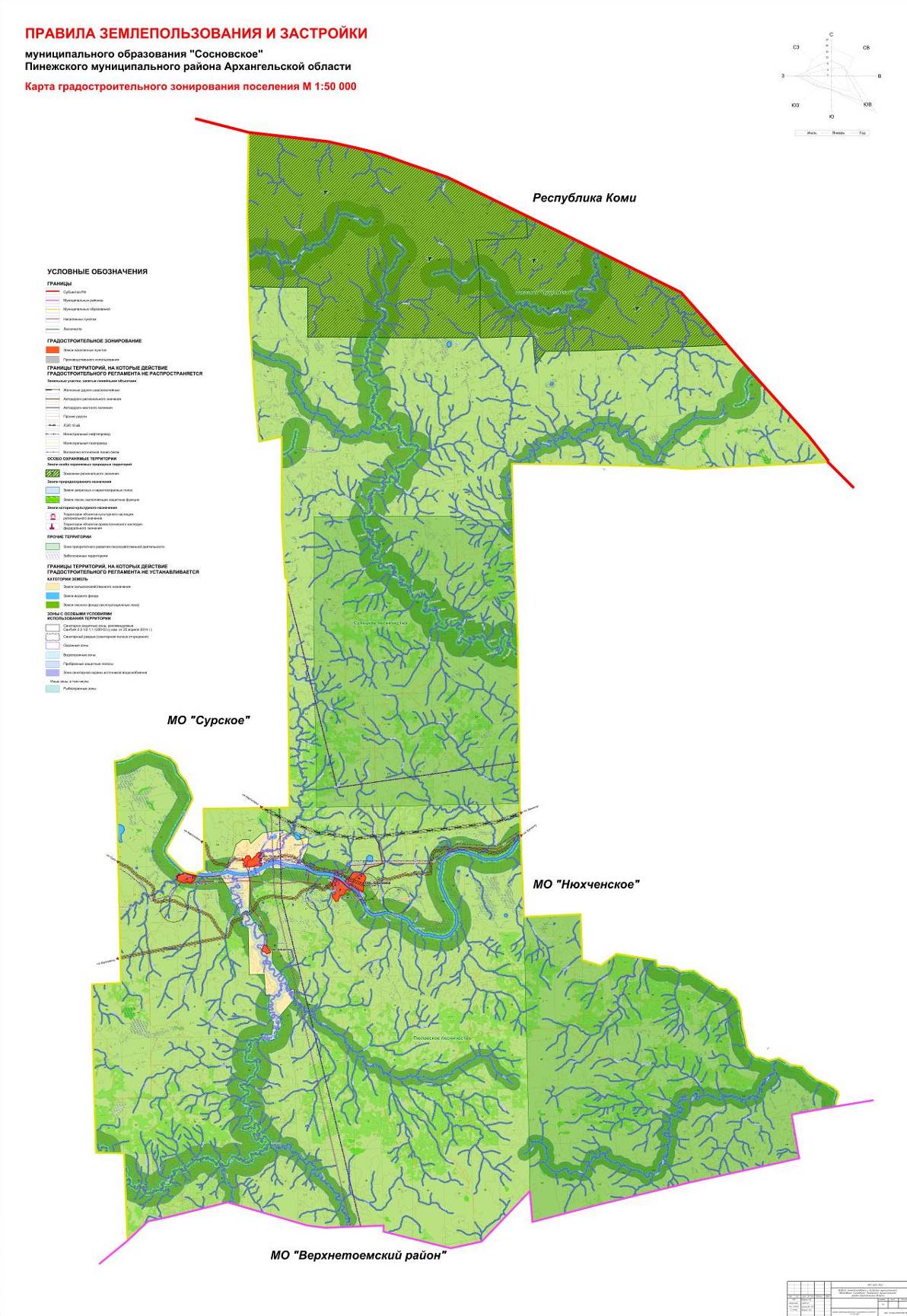 Статья 36. Карта градостроительного зонирования населенных пунктов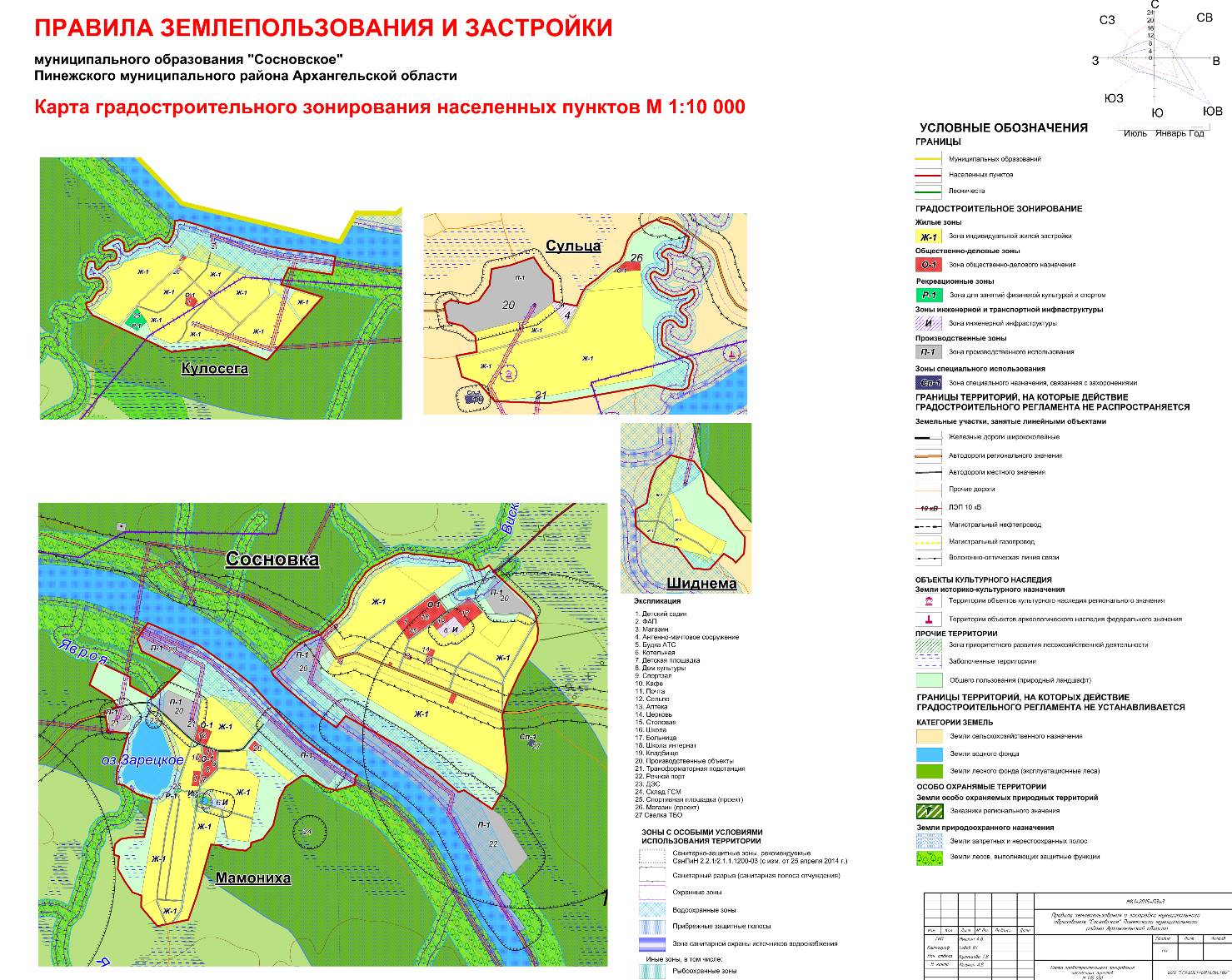 ЧАСТЬ III. ГРАДОСТРОИТЕЛЬНЫЕ РЕГЛАМЕНТЫСтатья 37. Кодировка территориальных зонСтатья 38. Жилые зоныЖилые зоны предназначены для организации благоприятной и безопасной среды проживания населения, отвечающей его социальным, культурным, бытовым и другим потребностям.При размещении и планировочной организации территории жилищного строительства должны соблюдаться требования по охране окружающей среды, защите территории от шума и выхлопных газов транспортных магистралей, электрических и электромагнитных излучений, выделяемого из земли радона в соответствии с требованиями нормативов градостроительного проектирования.В состав жилых зон включается зона застройки индивидуальными жилыми домами;Параметры застройки жилых зон определяются в соответствии с нормативами градостроительного проектирования СП 42.13330.2011 «Градостроительство. Планировка и застройка городских и сельских поселений» и СП 55.13330.2011 «Дома жилые одноквартирные Актуализированная редакция СНиП 31-02-2001».Зона застройки индивидуальными жилыми домами (Ж-1)Выделяется для размещения для обеспечения правовых условий формирования жилых районов из отдельно стоящих  индивидуальных жилых домов и блокированных жилых домов с минимально разрешенным набором услуг местного значения.Основные виды разрешенного использования:Индивидуальное жилищное строительство;Блокированная жилая застройка;Обслуживание жилой застройки;Малоэтажные многоквартирные жилые дома;Образование и просвещение: детские дошкольные учреждения, общеобразовательные и специализированные школы;Здравоохранение: пункты первой медицинской помощи;Обеспечение внутреннего правопорядка: опорные пункты охраны  общественного порядка, объекты инженерной защиты населения от ЧС;Коммунальное обслуживание: повысительные водопроводные насосные станции, водонапорные башни, локальные канализационные очистные сооружения, локальные очистные сооружения поверхностного стока;Общее пользование территории: скверы, парки.Вспомогательные виды разрешенного использования:Для ведения личное подсобное хозяйство:Коммунальное обслуживание: встроенные  или отдельно стоящие гаражи, открытые стоянки без технического обслуживания на 1-2 легковые машины на земельном участке жилого дома, скважины, колодцы, резервуары для воды;Отдых (рекреация): детские  игровые площадки, открытые спортивно-физкультурные сооружения, элементы благоустройства;  Обеспечение внутреннего правопорядка: объекты пожарной охраны (гидранты, резервуары, противопожарные водоемы).	Условно разрешенные виды использования: Магазины: отдельно стоящие объекты торговли, временные объекты торговли; Общественное питание: отдельно стоящие объекты;Бытовое обслуживание: отдельно стоящие объекты, рассчитанные на малый поток посетителей (не более 150 кв. м общей площади);Гостиничное обслуживание: мини-гостиницы, гостевые дома, мотели;Здравоохранение: амбулаторно-поликлинические учреждения, аптеки;Социальное обслуживание: отделения связи;Ветеринарное обслуживание: ветлечебницы, без постоянного содержания животных;Обслуживание автотранспорта: АЗС, АГЗС;Спорт: спортплощадки, теннисные корты;Бытовое обслуживание: мастерские по изготовлению мелких поделок;Автомобильный транспорт: парковки перед объектами обслуживающих и коммерческих видов использования на 2-5 машино-мест, гостевые парковки из расчета 1 машино-место на 1 участок;Рынки;Общественное управление: административно-управленческие здания;Религиозное использование: культовые здания, часовни.Объекты гаражного назначения;Хранение и переработка сельскохозяйственной продукции;Огородничество.		Предельные (минимальные и максимальные) размеры земельных участков и предельные параметры разрешенного строительства, реконструкции объектов капитального строительства:Максимальный размер земельного участка для строительства индивидуального жилого дома – 0,20 га, минимальный размер – 0,06 га.Предельные (минимальные и максимальные) размеры земельных участков предоставляемых для остальных видов разрешенного использования  зоны не подлежит установлению. 	2. Процент застройки территории под участки для жилых домов не более 30 %. для остальных не более 60 %.	3. Максимальное количество этажей– 3 этажа. 	4. Минимальное расстояние от дома до красной линии улиц - 5 м (в исторической застройке допускается 3,5 м ).	5. Минимальное расстояние от дома до красной линии проездов - 3 м.	6. Минимальное расстояние от дома до границы соседнего участка - 3 м.	7. В сложившейся застройке, при ширине земельного участка 12 метров и менее, для строительства жилого дома минимальный отступ от границы соседнего участка составляет не менее:	1,0 м - для одноэтажного жилого дома;	1,5 м - для других жилых домов;	2,0 м - для трехэтажного жилого дома, при условии, что расстояние до расположенного на соседнем земельном участке жилого дома не менее 5 м.	8. Минимальное расстояние от построек для скота и птицы до соседнего участка - 4 м.	Допускается блокировка хозяйственных построек на смежных земельных участках по взаимному согласию домовладельцев с учетом противопожарных требований.	9. Минимальное расстояние от прочих построек (бань, гаражей и др.) до соседнего участка - 1 м.	10. Минимальное расстояние от окон жилых комнат до стен соседнего  дома и хозяйственных построек, расположенных на соседних земельных участках - 6 м. 	11. Высота зданий от уровня земли до верха плоской кровли не более 9,6 м: до конька скатной кровли не более 13,6 м.  Для всех вспомогательных строений высота от уровня земли до верха плоской кровли не более 4 м, до конька скатной кровли не более 7м. Исключение: башни, шпили, флагштоки - без ограничения.	12. Вспомогательные строения, кроме гаражей, размещать со стороны улицы не допускается.	13. Высота ограждения не более 1,8 м. С целью минимального затенения территорий ограждения соседних земельных участков должны быть сетчатые или решетчатые.  14. Хозяйственные постройки, строения для содержания домашних животных, скота и птицы в соответствии с нормативными правовыми документами МО «Сосновское».Статья 39. Общественно-деловые зоныОбщественно-деловые зоны предназначены для размещения объектов здравоохранения, культуры, торговли, общественного питания, социального и коммунально-бытового назначения, предпринимательской деятельности, объектов среднего профессионального и высшего профессионального образования, административных, научно-исследовательских учреждений, культовых зданий, стоянок автомобильного транспорта, объектов делового, финансового назначения, иных объектов, связанных с обеспечением жизнедеятельности граждан.В состав общественно-деловых зон включается зона объектов общественно-делового назначения.Параметры застройки общественно-деловых зон определяются в соответствии с нормативами градостроительного проектирования.Зона объектов общественно-делового назначения (О-1)	Зона делового, общественного и коммерческого назначения выделена для обеспечения правовых условий  формирования территории с целью размещения административных, общественных, коммерческих и иных учреждений.	Основные виды разрешенного использования:Общественное управление: административно-управленческие здания;Общественное использование объектов капитального строительства;Предпринимательство;Производственная деятельность: производственные предприятия V класса опасности, в соответствии с перечнем, определенным СанПиН 2.2.1./ 2.1.11200-03 «Санитарно-защитные зоны и санитарная классификация предприятий, сооружений и иных объектов», осуществляющие обслуживание населения, площадью не более , встроенные или занимающие часть здания без производственной территории, экологически безопасные;Деловое управление: офисы, конторы организаций различных форм собственности;Банковская и страховая деятельность: отделения банков, кредитно-финансовые учреждения;Социальное обслуживание;Здравоохранение: амбулаторно-поликлинические учреждения, фельдшерско-акушерские пункты, аптеки;Культурное развитие: клубы, кинотеатры, концертные залы и подобные объекты;	Общественное питание: рестораны, кафе, столовые, закусочные, бары;Гостиничное обслуживание: гостиницы и иные объекты временного проживания;Бытовое обслуживание: парикмахерские, фотоателье, салоны красоты, и другие подобные объекты;Торговые центры (Торгово-развлекательные центры); Магазины: объекты оптовой и розничной торговли продукцией предприятий (отдельно стоящие объекты);	Развлечения: ночные клубы, танцевальные площадки;Религиозное использование: культовые здания, часовни;	Рынки;Обеспечение внутреннего правопорядка (защитные сооружения гражданской обороны);Коммунальное обслуживание: электростанции, распределительные подстанции, трансформаторные подстанции, центральные тепловые пункты, повысительные водопроводные насосные станции, газораспределительные пункты, блочные газорегуляторные пункты и другие подобные объекты, локальные очистные сооружения, очистные сооружения поверхностного стока, линии электропередачи, линии связи, трубопроводы и другие подобные сооружения.Вспомогательные виды разрешенного использования:Деловое управление: встроенные, пристроенные и встроенно-пристроенные офисы, конторы организаций различных форм собственности;Банковская и страховая деятельность: встроенные, пристроенные и встроенно-пристроенные отделения банков, кредитно-финансовых учреждений;Социальное обслуживание: встроенные, пристроенные и встроенно-пристроенные отделения связи;Культурное развитие: встроенные, пристроенные и встроенно-пристроенные библиотеки, архивы;Магазины: объекты торговли (встроенные, пристроенные и встроенно-пристроенные);Коммунальное обслуживание: технологические площадки, встроенные, пристроенные  гаражи на земельном участке административного или жилого здания, площадки для сбора мусора;Автомобильный транспорт: парковки легковых автомобилей для обслуживания объектов основных разрешенных видов использования;Общее пользование территории: зеленые насаждения, скверы, бульвары, цветники, объекты благоустройства;Обеспечение внутреннего правопорядка: защитные сооружения гражданской обороны, пункты охраны общественного порядка.Условно разрешенные виды использования:Жилая застройка: жилые дома для обслуживающего персонала;Бытовое обслуживание: общественные туалеты;Коммунальное обслуживание: жилищно-эксплуатационные и аварийно-диспетчерские службы, гаражи;Транспорт: транспортно-логистические терминалы;Обслуживание автотранспорта: АЗС, СТО, автомойки, автосалоны;Ветеринарное обслуживание: ветлечебницы;Магазины: временные объекты торговли.Предельные (минимальные и максимальные) размеры земельных участков не подлежат установлению. Максимальное количество этажей – 2. Максимальный процент застройки – 80%.Отступ линий регулирования (линий застройки) зданий для всех видов разрешенного использования  до красных линий улиц и дорог – не менее , от красной линии проездов – не менее , расстояние от хозяйственных построек до красных линий улиц и проездов – не менее 5 м.Высота зданий, строений сооружений общественно-деловых зон не более 18 м..При проектировании комплексного благоустройства общественно-деловых зон следует обеспечивать открытость и проницаемость территорий для визуального восприятия, условия для беспрепятственного передвижения населения, включая маломобильные группы, достижение стилевого единства элементов благоустройства (в том числе функционального декоративного ограждения) с окружающей застройкой.Площадь озеленения территории должна составлять не менее 50 % общей площади.Процент застройки территории - не более 60 %. 	Статья 40. Зоны производственного использованияЗоны производственного использования предназначены для размещения промышленных, коммунальных и складских объектов, а также для установления санитарно-защитных зон таких объектов в соответствии с требованиями СанПиН 2.2.1./ 2.1.11200-03 «Санитарно-защитные зоны и санитарная классификация предприятий, сооружений и иных объектов».Допускаются некоторые коммерческие услуги, способствующие развитию производственной деятельности. Сочетание различных видов разрешенного использования недвижимости в единой зоне возможно только при условии соблюдения нормативных санитарных требований.В состав зоны производственного использования включается производственная зона.Параметры застройки производственных зон определяются в соответствии с нормативами градостроительного проектирования.Производственная зона (П-1)Зона размещения производственных и коммунально-складских объектов выделяется для размещения производственных объектов IV-V класса опасности, в соответствии с перечнем, определенным СанПиН 2.2.1./ 2.1.11200-03 «Санитарно-защитные зоны и санитарная классификация предприятий, сооружений и иных объектов».Основные виды разрешенного использования: Производственная деятельность: производственные предприятия IV-V класса опасности;Деловое управление: объекты административного назначения;Бытовое обслуживание: приемные пункты вторсырья, предприятия химчистки, прачечные банно-прачечные комбинаты (в том числе встроенные, пристроенные и встроенно-пристроенные);Обслуживание автотранспорта: объекты технического обслуживания грузового и легкового автотранспорта, АЗС, мойки автомобилей;Автомобильный транспорт: гаражные комплексы, открытые автостоянки; Обеспечение внутреннего правопорядка: пункты охраны общественного порядка;7. Магазины: объекты торговли (встроенные, пристроенные и встроенно-пристроенные);8. Общественное питание: рестораны, кафе, столовые, закусочные, бары (в том числе встроенные, пристроенные и встроенно-пристроенные);9. Коммунальное обслуживание: электростанции, распределительные подстанции, трансформаторные подстанции, центральные тепловые пункты, повысительные водопроводные насосные станции, газораспределительные пункты, блочные газорегуляторные пункты и другие подобные объекты, локальные очистные сооружения, очистные сооружения поверхностного стока, линии электропередачи, линии связи, трубопроводы и другие подобные сооружения;10. Строительная промышленность;11. Склады.Вспомогательные виды разрешенного использования:Здравоохранение: пункты оказания первой медицинской помощи, травмпункты, аптеки;Общественное питание: столовые, закусочные;Коммунальное обслуживание: площадки для сбора мусора, технологические площадки, объекты инженерно-технического обеспечения для разрешенных объектов;Автомобильный транспорт: временные парковки автотранспорта;Обеспечение внутреннего правопорядка: объекты пожарной охраны (гидранты, резервуары, пожарные водоемы).	Условно разрешенные виды использования:Жилая застройка: общежития, связанные с производством и образованием;Образование и просвещение: заведения среднеспециального образования;Ветеринарное обслуживание: ветеринарные приемные пункты, в том числе с содержанием животных;Спорт: универсальные спортивные комплексы, спортзалы;Магазины: временные павильоны розничной торговли и обслуживания населения;Коммунальное обслуживание: антенны сотовой, радиорелейной и спутниковой связи.	Предельные (минимальные и максимальные) размеры земельных участков не регламентируются. Максимальное количество этажей – 2. Максимальный процент застройки – 80 %.От красной линии улиц расстояние до зданий – не менее 5 м; от красной линии проездов – не менее .Не допускается расширение производственных предприятий, если при этом требуется увеличение размера санитарно-защитных зон.Параметры производственных территорий должны подчиняться градостроительным условиям территорий поселения по экологической безопасности, величине и интенсивности использования территорий.	Высота зданий, строений сооружений зон производственного использования не устанавливается.Производственная зона, занимаемая площадками производственных предприятий и вспомогательных объектов, учреждениями и предприятиями обслуживания, должна составлять не менее 60 % общей территории производственной зоны.Статья 41. Зоны инженерной и транспортной инфраструктурыЗоны инженерной и транспортной инфраструктур предназначены для размещения объектов инженерной и транспортной инфраструктур, в том числе сооружений и коммуникаций автомобильного транспорта, связи, а также для установления санитарно-защитных зон таких объектов.В состав зон инженерной и транспортной инфраструктуры включается зона объектов инженерной инфраструктуры.Параметры застройки зон инженерной и транспортной инфраструктуры определяются в соответствии с нормативами градостроительного проектирования.Зона объектов инженерной инфраструктуры (И)Зона инженерной инфраструктуры выделяется для размещения объектов инженерной инфраструктуры: водозаборных и водоочистных объектов, объектов электро-, теплоснабжения и газоснабжения,  инженерных сетей и сооружений. 	Основные виды разрешенного использования:Коммунальное обслуживание: электростанции, распределительные подстанции, трансформаторные подстанции, центральные тепловые пункты, повысительные водопроводные насосные станции, газораспределительные пункты, блочные газорегуляторные пункты и другие подобные объекты, локальные очистные сооружения, очистные сооружения поверхностного стока, линии электропередачи, линии связи, трубопроводы и другие подобные сооружения;Деловое управление: административные здания, связанные с основной функцией;Обеспечение внутреннего правопорядка: защитные сооружения гражданской обороны.	Вспомогательные виды использования:Общее пользование территории: зеленые насаждения, спецнасаждения СЗЗ, санитарных разрывов;Коммунальное обслуживание: хозяйственные постройки для инвентаря по уходу за территорией, площадки для обслуживания временных сооружений и объектов, площадки для сбора мусора;Склады: при объектах основного вида использования;Обеспечение внутреннего правопорядка: пункты  охраны правопорядка;Автомобильный транспорт: парковки для временного хранения легковых автомобилей.Условно-разрешенные виды использования:Склады: складские объекты не связанные с основным видом использования).Предельные (минимальные и максимальные) размеры земельных участков, этажность, максимальный процент застройки, отступы от границ земельных участков  не регламентируютя.Статья 42. Зоны рекреационного назначенияЗоны рекреационного назначения предназначены для организации массового отдыха населения, занятия спортом, физической культурой,  улучшения экологической обстановки поселения и включают парки, сады, лесопарки, пляжи, водоемы и иные объекты, используемые в рекреационных целях и формирующие систему открытых пространств сельского поселения.Зоны рекреационного назначения формируются на землях общего пользования (парки, сады, скверы, бульвары и другие озелененные территории общего пользования).В состав зон рекреационного назначения включается зона для занятия физической культурой и спортом.Параметры застройки зон рекреационного назначения определяются в соответствии с нормативами градостроительного проектирования.Зона для занятия физической культурой и спортом (Р-1)Зона для занятий физической культурой и спортом предназначена для строительства и использования зданий и сооружений в качестве спортивных клубов, спортивных залов, бассейнов, устройства площадок для занятия спортом (беговые дорожки, спортивные сооружения, теннисные корты, поля для спортивной игры и др.), в том числе водным (причалы и сооружения, необходимые для водных видов спорта и хранения соответствующего инвентаря).	Основные виды использования:Спорт: крытые спортивные и физкультурно-оздоровительные сооруженияЗдравоохранение: оздоровительные клубы;Общее пользование территории: зеленые насаждения общего пользования;Деловое управление: объекты административного, административно-хозяйственного назначения, офисы;Гостиничное обслуживание: гостиницы;Спорт: водно-спортивные базы, базы проката спортивного инвентаряОбщественное питание: предприятия общественного питания; Магазины;Бытовое обслуживание: бани, сауны;Коммунальное обслуживание: электростанции, распределительные подстанции, трансформаторные подстанции, центральные тепловые пункты, повысительные водопроводные насосные станции, газораспределительные пункты, блочные газорегуляторные пункты и другие подобные объекты, локальные очистные сооружения, очистные сооружения поверхностного стока, линии электропередачи, линии связи, трубопроводы и другие подобные сооружения.Обеспечение внутреннего правопорядка: защитные сооружения гражданской обороны.	Вспомогательные виды использования:Автомобильный транспорт: гостевые стоянки, автостоянки для временного хранения легковых автомобилей;Коммунальное обслуживание: площадки для сбора мусора;Обеспечение внутреннего правопорядка: пункты  охраны правопорядка.	Условно разрешенные виды использования:Развлечения: летние театры, эстрады, танцевальные залы, дискотеки, кинотеатры танцзалы, дискотеки;Магазины: торговые павильоны, киоски;Обслуживание автотранспорта: предприятия автосервиса.Предельные (минимальные и (или) максимальные) размеры земельных участков для данной территориальной зоны, минимальные отступы от границ земельных участков, в целях допустимого размещения зданий, строений, сооружений, за пределами которых запрещено строительство зданий, строений, сооружений для данной зоны не устанавливаются.  На территории рекреационных зон не допускается строительство новых и расширение действующих промышленных, коммунально-складских и других объектов, непосредственно не связанных с эксплуатацией объектов.Предельные (минимальные и максимальные) размеры земельных участков не регламентируются. Максимальное количество этажей – 2. Максимальная высота 18 м. Максимальный процент застройки – 80 %.От красной линии улиц расстояние до зданий – не менее 5 м; от красной линии проездов – не менее .Статья 43. Зоны специального назначенияВ состав территорий специального назначения могут включаться зоны, занятые кладбищами, крематориями, скотомогильниками, объектами размещения отходов производства и потребления и иными объектами, размещение которых может быть обеспечено только путем выделения указанных зон и недопустимо в других территориальных зонах.Зона специального назначения, связанная с захоронениями  (СП-1)Зона размещения кладбищ выделена для размещения, расширения и реконструкции кладбищ, зданий и сооружений похоронного назначения и размещения полигона ТБО.Основные виды разрешенного использования:Религиозное использование: культовые здания и комплексы приходского типа, часовни;Ритуальная деятельность: кладбища смешанного и традиционного захоронения;Коммунальное обслуживание: полигон ТБО, сооружения и устройства сетей инженерно-технического обеспечения;Обеспечение внутреннего правопорядка: защитные сооружения гражданской обороны.	Вспомогательные виды использования:Коммунальное обслуживание: объекты и сооружения, связанные с объектами основного вида использования, площадки для сбора мусора;Обеспечение внутреннего правопорядка: здания и сооружения для размещения служб охраны и наблюдения, объекты пожарной охраны (гидранты, резервуары, противопожарные водоемы);  Автомобильный транспорт: открытые автостоянки для объектов обслуживания;Общее пользование территории: зеленые насаждения, спецнасаждения СЗЗ, санитарных разрывов.Условно разрешенные виды использования:Магазины: временные сооружения мелкорозничной торговли;	Условно разрешенные виды использования не устанавливаютсяПредельные (минимальные и максимальные) размеры земельных участков, этажность, максимальный процент застройки, отступы от границ земельных участков  не регламентируются.Размер земельного участка для кладбища определяется с учетом количества жителей поселения. При этом также учитываются перспективный рост численности населения, коэффициент смертности, наличие действующих объектов похоронного обслуживания, принятая схема и способы захоронения, вероисповедание, нормы земельного участка на одно захоронение.	Размещение, расширение и реконструкция кладбищ, зданий и сооружений похоронного назначения осуществляются в соответствии с действующими санитарными правилами и нормами и нормативами градостроительного проектирования.К полигонам ТБО проектируются подъездные пути в соответствии с требованиями нормативов градостроительного проектирования.Территория санитарно-защитных зон должна быть спланирована, благоустроена и озеленена, иметь транспортные и инженерные коридоры. Процент озеленения определяется расчетным путем из условия участия растительности в регулировании водного режима территории.Статья 44. Зоны с особыми условиями использования территории1. Зоны с особыми условиями использования территорий, показаны на Картах зон с особыми условиями использования территории.2. Установлены следующие зоны с особыми условиями использования территории:1) санитарно-защитные зоны;2) охранные зоны;3) зоны санитарного разрыва.3. Применительно к зонам с особыми условиями использования территории градостроительные регламенты устанавливаются Правилами в соответствии с законодательством Российской Федерации.4. Дополнительные регламенты для зон с особыми условиями использования территории устанавливаются наряду с основными и являются по отношению к ним приоритетными.Санитарно-защитные зоныВ целях обеспечения безопасности населения и в соответствии с Федеральным законом от 30.03.1999 № 52-ФЗ «О санитарно-эпидемиологическом благополучии населения» вокруг объектов и производств, являющихся источниками воздействия на среду обитания и здоровье человека, устанавливается специальная территория с особым режимом использования (санитарно-защитная зона), размер которой обеспечивает уменьшение воздействия загрязнения на атмосферный воздух (химического, биологического, физического) до значений, установленных гигиеническими нормативами.По своему функциональному назначению санитарно-защитная зона является защитным барьером, обеспечивающим уровень безопасности населения при эксплуатации объекта в штатном режиме.Использование и режим земельных участков, расположенных в санитарно-защитных зонах устанавливается в соответствии с действующим законодательством.Основные требования по организации и режимы использования территорий санитарно-защитных зон определены в СанПиН 2.2.1/2.1.1.1200–03 «Санитарно-защитные зоны и санитарная классификация предприятий, сооружений и иных объектов. Новая редакция», СанПиН 2.2.1./2.1.1. – 2361–08 «Изменения № 1 к СанПиН 2.2.1./2.1.1.1200–03. Новая редакция», СанПиН 2.2.1/2.1.1.2555–09 «Изменение № 2 к СанПиН 2.2.1/2.1.1.1200–03. Новая редакция», СанПиН 2.2.1/2.1.1.2739–10 «Изменения и дополнения № 3 к СанПиН 2.2.1/2.1.1.1200–03. Новая редакция», СНиП 42–01–2002 «Газораспределительные системы», СанПиН 2.1.3.2630–10 «Санитарно-эпидемиологические требования к организациям, осуществляющим медицинскую деятельность»), СНиП 23–03–2003 «Защита от шума».Санитарно-защитная зона является обязательным элементом промышленного предприятия и объекта, являющегося источником химического, биологического или физического воздействия. Уровень загрязнения или уровень воздействия в ней выше нормативов, принятых для селитебных территорий. Предоставление земельных участков в границах санитарно-защитных зон производится при наличии заключения территориальных органов Госсанэпиднадзора об отсутствии нарушений санитарных норм и правил.Санитарно-защитная зона отделяет производственную территорию от жилой, общественно-деловой, рекреационной зоны, зоны отдыха и других с обязательным обозначением границ специальными информационными знаками.Санитарно-защитные зоны устанавливаются в соответствии с требованиями санитарно-эпидемиологических правил и нормативов.Организация санитарно-защитных зон осуществляется на основании проекта в соответствии с требованиями нормативов градостроительного проектирования.В поселении расположен ряд объектов, относящихся к разным классам опасности среди промышленных объектов и производств, объектов и производств агропромышленного комплекса, сооружений и объектов коммунального назначения и инженерной инфраструктуры. Всего классов опасности пять: 1 класс (СЗЗ – 1 000 м), 2 класс (СЗЗ – 500 м), 3 класс (СЗЗ – 300 м), 4 класс (СЗЗ – 100 м), и 5 класс (СЗЗ – 50 м).Обработка продуктов лесного хозяйства производство по лесозаготовке                                                      III кл. (300 м).Объекты и производства промышленного комплекса и малого предпринимательства.•	гаражи и парки по хранению грузовых автомобилей и сельхозтехники	                                                                              III кл. (300 м);•	склады ГСМ	                                                                               V кл. (50 м);•	материальные склады	                                                        V кл. (50 м);•	хозяйства с содержанием животных (свинарники, коровники, конюшни) до 50 голов	                                V кл. (50 м).Сооружения санитарно-технические, транспортной инфраструктуры, объекты коммунального назначения, спорта, торговли и оказания услуг.•	свалки ТБО	                                                                               I кл. (1000 м);•	компостирование отходов (без навоза и фекалий)	        III кл. (300 м);•	объекты по обслуживанию легковых, грузовых автомобилей (не более 10)	                                                                                           IV кл. (100 м);•	АЗС 	                                                                                           IV кл. (100 м);•	физкультурно-оздоровительные сооружения открытого типа с трибунами до 500 мест	                                                       IV кл. (100 м);•	склады хранения пищевых продуктов, промышленных и хозяйственных товаров	                                                                   V кл. (50 м);•	отстойно-разворотные площадки общественного транспорта  	                                                                                           V кл. (50 м);•	сельские кладбища                              	                                            V кл. (50 м);•	отдельно стоящие предприятия торговли, общественного питания, открытые рынки	                                V кл. (50 м).Склады и места перегрузки•	склады, перегрузка пищевых продуктов (мясных, молочных, кондитерских), овощей и др.	                      V кл. (50 м).Регламенты использования территории санитарно-защитных зон предприятийПроектирование санитарно-защитных зон осуществляется на всех этапах разработки градостроительной документации, проектов строительства, реконструкции и эксплуатации отдельного промышленного объекта и производства и/или группы промышленных объектов и производств в соответствии с требованиями СанПиН 2.2.1/2.1.1.1200-03 и действующих местных нормативов градостроительного проектирования.Режим территорий санитарно-защитных зон определяется в соответствии с требованиями СанПиН 2.2.1/2.1.1.1200-03.Охранные зоныВодоохранные зоны и прибрежные защитные полосы1. Водоохранные зоны, прибрежные защитные и береговые полосы рек и водоемов создаются в целях поддержания в водных объектах качества воды, удовлетворяющего определенным видам водопользования и имеют установленные регламенты хозяйственной деятельности, в том числе градостроительной. 2. В границах водоохранных зон устанавливаются прибрежные защитные полосы, на территориях которых вводятся дополнительные ограничения хозяйственной и иной деятельности.3. Наиболее крупная река на территории МО «Сосновское» является р. Пинега.Размеры водоохранных зон водных объектов, в соответствии со  статьей 65 Водного кодекса РФ. Размер водоохранных зон водных объектовна территории МО «Сосновское»4. В соответствии с требованиями Водного кодекса вдоль берегов водных объектов устанавливается полоса суши общего пользования для передвижения (без использования транспорта) и пребывания населения поселения у водных объектов общего пользования, в том числе для рыболовства и причаливания плавательных средств.5. В пределах водоохранных зон водных объектов  общего пользования устанавливается береговая полоса общего пользования -  территория, которой беспрепятственно пользуются неограниченный круг лиц. Береговая полоса выделяется в целях обеспечения свободного доступа к водным объектам общего пользования.  	Договор аренды земельного участка, находящегося  в муниципальной или государственной собственности, и расположенного в пределах береговой полосы, заключается с пользователем водного объекта при условии обеспечения свободного доступа к границам водного объекта и его береговой полосы. Земельный участок, подлежащий приватизации и находящийся частично в пределах береговой полосы общего пользования, может быть разделен (если это возможно, с учетом предельных размеров земельных участков, установленных настоящими Правилами) и приватизируется только его часть за пределами береговой полосы общего пользования, на остальную часть оформляется право аренды. В границах береговой полосы запрещается установка ограждений, кроме платных пляжей.  6. Прибрежные защитные полосы должны быть заняты древесно-кустарниковой растительностью или залужены. При наличии ливневой канализации и набережной допускается границу прибрежных защитных полос совмещать с парапетом набережной.Регламенты использования территории водоохранных зони прибрежных защитных полос(в соответствии с Водным кодексом РФ)Охранная зона источников питьевого водоснабжения1. СанПиН 2.1.4.1110-02 «Зоны санитарной охраны источников водоснабжения и водопроводов питьевого назначения» и СП 31.13330.2012 «Свод правил. Водоснабжение. Наружные сети и сооружения. Актуализированная редакция СНиП 2.04.02-84*» (утв. Приказом Минрегиона России от 29.12.2011 № 635/14) устанавливают режим от загрязнения источников водоснабжения и водопроводных сооружений, а также территорий, на которых они расположены.2. В соответствии с действующими санитарными нормами и правилами источники водоснабжения (поверхностные и подземные) должны иметь зоны санитарной охраны в составе трех поясов. Первый пояс (строгого режима) включает территорию расположения водозаборов. Его назначение – защита места водозабора и водозаборных сооружений от случайного или умышленного загрязнения и повреждения. Второй и третий пояса (пояса ограничений) включают территорию, предназначенную для предупреждения загрязнения воды источников водоснабжения.3. От подземных источников водоснабжения (скважины) устанавливаются в соответствии с требованиями СанПиН 2.1.4.1110-02 «Зоны санитарной охраны источников водоснабжения и водопроводов питьевого назначения» пункт 2.2:- граница первого пояса устанавливается на расстоянии не менее 30 м от водозабора - при использовании защищенных подземных вод и на расстоянии не менее 50 м - при использовании недостаточно защищенных подземных вод;- граница второго пояса ЗСО определяется гидродинамическими расчетами исходя из условий, что микробное загрязнение, поступающее в водоносный пласт за пределами второго пояса, не достигает водозабора;- граница третьего пояса ЗСО, предназначенного для защиты водоносного пласта от химических загрязнений, также определяется гидродинамическими расчетами.Ограничения на территории I пояса санитарной охраны водозаборов:- запрещаются все виды строительства, не имеющие непосредственного отношения к эксплуатации, реконструкции и расширению водопроводных сооружений, в том числе прокладка трубопроводов различного назначения. Размещение жилых и хозяйственно-бытовых зданий, проживание людей, применение ядохимикатов и удобрений.Ограничения на территории II пояса санитарной охраны водозаборов:- запрещено размещение по результатам осуществления градостроительных изменений видов объектов, вызывающих микробное и химическое загрязнение подземных вод (кладбища, скотомогильники, поля ассенизации, поля фильтрации, навозохранилища, силосные траншеи, животноводческие и птицеводческие предприятия, пастбища, склады горюче-смазочных материалов, ядохимикатов и минеральных удобрений, накопители промстоков, шлакохранилища и т.д.).При осуществлении строительства, реконструкции всех видов разрешенных объектов обязательно наличие организованного водоснабжения, канализования, устройство водонепроницаемых выгребов, организация отвода поверхностных сточных вод с последующей очисткой.Ограничения на территории III пояса санитарной охраны водозаборов:- запрещено размещение по результатам осуществления градостроительных изменений следующих видов объектов, вызывающих химическое загрязнение (склады ядохимикатов, ГМС, удобрений, мусора, накопителей, шлакохранилищ, складирование мусора, промышленных отходов и т.д.).4. Зоны охраны источников питьевого водоснабжения устанавливаются на действующих и проектируемых источниках согласно п.2 ст.43 Водного Кодекса РФ от 3 июня 2006 г. №74 – ФЗ, а также ФЗ № 52 от 30.03.99 г. «О санитарно-эпидемиологическом благополучии населения» (п.4 ст.18). При этом проекты должны разрабатываться в соответствии с СанПиНом 2.1.4.11110-02 «Зоны санитарной охраны источников водоснабжения и водопроводов хозяйственно-питьевого назначения». Источниками хозяйственно-питьевого водоснабжения населенных пунктов являются артезианские отдельно стоящие скважины либо водозаборы. Для подземного источника водоснабжения при использовании защищенных подземных вод устанавливается граница 1 пояса охраны (строгого режима) на расстоянии не менее  от скважины/ крайней скважины. Границы 2 и 3 поясов определяется расчетами при конкретном проектировании водозабора.Регламенты  использования  территории  зон  санитарной  охраны  поверхностных источников  водоснабженияОхранные зоны объектов инженерной инфраструктурыУстанавливаются в соответствии с Постановлением Правительства Российской Федерации от 24 февраля 2009 г. № 160 «О порядке установления охранных зон объектов электросетевого хозяйства и особых условий использования земельных участков, расположенных в границах таких зон»; Федеральным законом от 7 ноября 2011 г. № 303-ФЗ «О газоснабжении в Российской Федерации»; Постановление Правительства Российской Федерации от 20 ноября 2000 № 878 «Об утверждении Правил охраны газораспределительных сетей»; Федеральным законом от 7 июля 2003 г. № 126-ФЗ «О связи»; Постановлением Правительства Российской Федерации от 09 июня 1995 № 578 «Об утверждении Правил охраны линий и сооружений связи Российской Федерации»; Постановлением Госгортехнадзора Российской Федерации от 22 апреля 1992 № 9 «Правила охраны магистральных трубопроводов».Охранные зоны линий электропередач регламентируются ГОСТом 12.1.051-90 «Система стандартов безопасности труда. Электробезопасность. Расстояния безопасности в охранной зоне линий электропередачи напряжением выше 1000 в», «Правилами охраны электрических сетей напряжением выше 1000 в», утвержденными постановлением Совета Министров СССР от 26.03.1984 г..Охранная зона вдоль воздушных линий электропередачи устанавливается в виде воздушного пространства над землей, ограниченного параллельными вертикальными плоскостями, отстоящими по обе стороны линии на расстоянии от крайних проводов по горизонтали.На территории МО «Сосновское» проходят воздушные линии электропередачи с охранными зонами:- ВЛ – 0,4 кВ – 2 м;- ВЛ – 10 кВ – 10 м.Охранная зона воздушных линий электропередачи, проходящих через водоемы (реки, каналы, озера и т.д.), устанавливается в виде воздушного пространства над водной поверхностью водоемов, ограниченного параллельными вертикальными плоскостями, отстоящими по обе стороны линии на расстоянии по горизонтали от крайних проводов.В охранной зоне линий электропередачи запрещается проводить действия, которые могли бы нарушить безопасность и непрерывность эксплуатации или в ходе которых могла бы возникнуть опасность по отношению к людям. В охранных зонах электрических сетей без письменного согласия предприятий (организаций), в ведении которых находятся эти сети, запрещается: -	производить строительство, капитальный ремонт, реконструкцию или снос любых зданий и сооружений;-	осуществлять всякого рода горные, погрузочно-разгрузочные, дноуглубительные, взрывные, мелиоративные работы, производить посадку и вырубку деревьев и кустарников;-	совершать проезд машин и механизмов, имеющих общую высоту с грузом или без груза от поверхности дороги более ;-	размещать автозаправочные станции и иные хранилища горюче-смазочных материалов;-	устраивать разного рода свалки;-	складировать корма, удобрения, солому, торф, дрова и другие материалы;-	совершать остановки всех видов транспорта.Для обеспечения сохранности действующих кабельных и воздушных линий радиофикации установлена охранная зона линий и сооружений связи (ЛС).Согласно «Правил охраны линий и сооружений связи Российской Федерации», утвержденных постановлением Правительства РФ от 09.06.95 г. № 578, размер охранной зоны на территории поселения должен составлять не менее чем два метра от трассы подземного кабеля связи или от крайних проводов воздушных линий связи.В пределах охранной зоны линий и сооружений связи без письменного согласия предприятий, эксплуатирующих линии связи запрещается:-	осуществлять всякого рода строительные, монтажные и взрывные работы, планировку грунта землеройными механизмами и земляные работы (за исключением вспашки на глубину не более );-	производить посадку деревьев, складировать материалы, корма и удобрения;-	производить строительство  и реконструкцию линий электропередачи, радиостанций и других объектов, излучающих электромагнитную энергию;-	производить защиту подземных коммуникаций от коррозии без учета проходящих подземных кабельных линий связи;-	производить снос и реконструкцию зданий и мостов, осуществлять переустройство коллекторов, туннелей метрополитена и железных дорог, где проложены кабели связи без предварительного выноса заказчиками (застройщиками) линий и сооружений связи.Охранная зона системы газоснабжения. В целях обеспечения сохранности, создания нормальных условий эксплуатации, исключение возможностей повреждения газопроводов установлена охранная зона системы газоснабжения (СГ).Ширина данной зоны определена в соответствии с «Правилами охраны газораспределительных сетей» утвержденными постановлением правительства РФ от 20 ноября 2000 г. №878 и составляет  с каждой стороны газопровода.В охранных зонах систем газоснабжения без письменного уведомления организаций, в собственности которого или оперативном управлении которых находятся эти системы, запрещается:-	производить строительство, капитальный ремонт, реконструкцию или снос любых зданий и сооружений;-	складирование горюче-смазочных материалов;-	производить земляные и дорожные работы;-	устраивать проезды под надземными газопроводами для машин и механизмов, имеющих общую высоту с грузом или без груза от поверхности дороги более 4,5 м.Придорожная полоса для автомобильных дорог III,  IV категорииУстанавливаются в соответствии с Федеральным законом от 8 ноября 2007 г. № 257-ФЗ «Об автомобильных дорогах и о дорожной деятельности в Российской Федерации и о внесении изменений в отдельные законодательные акты Российской Федерации», Постановлением Правительства Российской Федерации от 1 декабря 1998 г. № 1420 «Об утверждении Правил установления и использования придорожных полос федеральных автомобильных дорог общего пользования». Для автомобильных дорог, за исключением автомобильных дорог, расположенных в границах населенных пунктов, устанавливаются придорожные полосы. Решение об установлении границ придорожных полос автомобильных дорог федерального, регионального или муниципального, местного значения или об изменении границ таких придорожных полос принимается соответственно федеральным органом исполнительной власти, осуществляющим функции по оказанию государственных услуг и управлению государственным имуществом в сфере дорожного хозяйства, уполномоченным органом исполнительной власти Архангельской области.Зоны санитарного разрываСанитарные разрывы от транспортных коммуникацийУстанавливаются в соответствии с СанПиН 2.2.1/2.1.1.1200–03 «Санитарно-защитные зоны и санитарная классификация предприятий, сооружений и иных объектов. Новая редакция», СанПиН 2.2.1./2.1.1. – 2361–08 «Изменения № 1 к СанПиН 2.2.1./2.1.1.1200–03. Новая редакция», СанПиН 2.2.1/2.1.1.2555–09 «Изменение № 2 к СанПиН 2.2.1/2.1.1.1200–03. Новая редакция «СанПиН 2.2.1/2.1.1.2739–10 «Изменения и дополнения № 3 к СанПиН 2.2.1/2.1.1.1200–03. Новая редакция», СП 42.13330.2011 «Градостроительство. Планировка и застройка городских и сельских поселений» Актуализированная редакция СНиП 2.07.01–89*. Санитарные разрывы от автомобильных дорог установлены 50 -100 м, в зависимости от категории дорог.Санитарные разрывы от инженерных коммуникацийОпределяются в соответствии с СанПиН 2.2.1/2.1.1.1200–03 «Санитарно-защитные зоны и санитарная классификация предприятий, сооружений и иных объектов» (новая редакция), СанПиН 2.2.1./2.1.1. – 2361–08 «Изменения № 1 к СанПиН 2.2.1./2.1.1.1200–03 Новая редакция, СанПиН 2.2.1/2.1.1.2555–09 «Изменение № 2 к СанПиН 2.2.1/2.1.1.1200–03 Новая редакция, СанПиН 2.2.1/2.1.1.2739–10 «Изменения и дополнения № 3 к СанПиН 2.2.1/2.1.1.1200–03 Новая редакция; СП 42.13330.2011 «Градостроительство. Планировка и застройка городских и сельских поселений» Актуализированная редакция СНиП 2.07.01–89*; СНиП 2.05.06–85* «Магистральные трубопроводы»; СНиП 42–01–2002 «Газораспределительные системы».Статья 45. Границы территорий, для которых градостроительный регламент не устанавливаетсяЗемли лесного фондаУсловия использования земель лесного фонда устанавливаются Лесным Кодексом Российской Федерации от 04.12.2006 г. ФЗ № 200, Земельным Кодексом Российской Федерации от 25.10.2001 г. № 136-ФЗ, Градостроительным Кодексом Российской Федерации от 29.12.2004 г. № 190-ФЗ и иными нормативными правовыми актами Российской Федерации и Архангельской области.Земли водного фондаУсловия использования и ограничения на территории водных объектов устанавливаются Водным Кодексом Российской Федерации от 3.06.2006 г. № 74-ФЗ, Градостроительным Кодексом Российской Федерации от 29.12.2004 г. № 190-ФЗ, Земельным Кодексом Российской Федерации от 25.10.2001 г. № 136-ФЗ и иными нормативными правовыми актами Российской Федерации и Архангельской области.Зона сельскохозяйственного назначения (вне границ населенных пунктов) Условия использования и ограничения на территории земель сельскохозяйственных угодий устанавливаются Градостроительным Кодексом Российской Федерации от 29.12.2004 г. № 190-ФЗ, Земельным Кодексом Российской Федерации от 25.10.2001 г. № 136-ФЗ и иными нормативными правовыми актами Российской Федерации и Архангельской области.Особо охраняемые территорииНа территории МО «Сосновское» находится одна особо охраняемая природная территория - Пучкомский заказник регионального значения. Пучкомский заказник образован в 1996 году. Основное назначение ООПТ - сохранение и воспроизводства ценных лесных насаждений, произрастающих в природных условиях - Пучкомского соснового бора, а также поддержания общего экологического баланса.В соответствии с Федеральным законом от 14.03.1995 г. № 33 «Об особо охраняемых природных территориях» к землям особо охраняемых природных территорий (ООПТ) относятся участки земли, водной поверхности и воздушного пространства над ними, где располагаются природные комплексы и объекты, которые имеют особое природоохранное, научное, культурное, эстетическое, рекреационное и оздоровительное значение, которые изъяты решениями органов государственной власти полностью или частично из хозяйственного использования и для которых установлен режим особой охраны.Статья 46. Границы территорий, на которые действие градостроительного регламента не распространяетсяТерритории и объекты культурного (археологического) наследияСогласно вход. письма Министерства культуры Архангельской области от 04.03.2015 г. № 407-02/677 на территории МО «Сосновское» расположены 1 объект культурного наследия регионального значения и 6 объектов археологического наследия федерального значения.Объекты культурного наследияНа территории МО «Сосновское» расположен 1 объект культурного наследия регионального значения - Церковь Преображенская, в д. Сульца.Вопросы охраны и использования объектов культурного наследия регулируются в стране Федеральным законом от 25.06.2002 № 73-ФЗ «Об объектах культурного наследия (памятниках истории и культуры) народов Российской Федерации», Законом Архангельской области от 15.02.2010 № 132-10-ОЗ «О регулировании отношений в сфере сохранения, использования, популяризации и государственной охраны объектов культурного наследия (памятников истории и культуры) народов Российской Федерации на территории Архангельской области»
из информационного банка "Архангельская область" и другими нормативными правовыми актами Российской Федерации, Архангельской области.Объекты археологического наследияНа территории МО «Сосновское» расположены 6 объектов археологического наследия федерального значения:Перечень объектов археологического наследия МО «Сосновское»Зоны охраны объектов культурного наследияЗоны охраны объектов культурного наследия устанавливаются в целях обеспечения сохранности объектов культурного наследия в его исторической среде на сопряженной с ним территории. Необходимый состав зон охраны объекта культурного наследия определяется проектом зон охраны. Согласно исходным данным Министерства культуры Архангельской области, в настоящее время историко-архитектурные планы, границы территорий объектов культурного наследия, границы зон объектов археологии и проекты зон охраны памятников истории, культуры и археологии для МО «Сосновское» не утверждались. В целях обеспечения сохранности объектов культурного наследия в его исторической среде на сопряженной с ним территории, до разработки проекта зон охраны, устанавливаются временные зоны охраны (охранная зона определяется в радиусе двойной наибольшей высоты памятника), в границах которых запрещается любое строительство и хозяйственная деятельность за исключением специальных мероприятий, направленных на сохранение (регенерацию) историко-градостроительной или природной среды.При рассмотрении вопросов нового строительства в границах охранной зоны необходимо проведение тщательного исторического и градостроительного анализа, на основе которого определяется система ограничений (регламентов) которые фиксируются проектом зон охраны.В границах временных охранных зон объектов культурного наследия запрещается:- любые виды земляных, строительных и хозяйственных работ;- раскопки, расчистки;- посадка деревьев;- рытье ям для хозяйственных и иных целей;- устройство дорог и коммуникаций;- использование территории памятников и их охранных зон под свалку мусора.Разрешается использовать территорию памятников и их охранных зон под сельскохозяйственные нужды со вспашкой на глубину не более 0,35 м. До разработки и утверждения в установленном порядке проектов охранных зон объектов культурного наследия, расположенных на территории сельского поселения, ограничения по использованию земельных участков и объектов недвижимости, в пределах зон отображенных на Карте градостроительного зонирования, устанавливаются по заключению Министерства культуры Архангельской области. Территории, занятые линейными объектамиЛинейные объекты транспортной инфраструктурыАвтомобильные дороги1. Использование автомобильных дорог, в том числе на платной основе, и осуществление дорожной деятельности в Российской Федерации осуществляется в соответствии с Федеральным законом РФ от 8 ноября 2007 г. № 257-ФЗ «Об автомобильных дорогах и о дорожной деятельности в Российской Федерации и о внесении изменений в отдельные законодательные акты Российской Федерации».2. Нормы отвода земель для размещения автомобильных дорог и (или) объектов дорожного сервиса осуществляется в соответствии с Постановлением Правительства РФ от 02.09.2009 № 717 «О нормах отвода земель для размещения автомобильных дорог и (или) объектов дорожного сервиса».3. Автомобильные дороги общего пользования в Российской Федерации и подъездных дорог к промышленным и сельскохозяйственным предприятиям осуществляется в соответствии с СНиП 2.05.02-85* «Автомобильные дороги».4. Основные правила прокладки автомобильных дорог:Выбор трассы автомобильной дороги должен основываться на сопоставлении вариантов её прокладки с рассмотрением широкого круга взаимосвязанных технических, экономических, эргономических, эстетических, экологических и других факторов.5. При проектировании следует учитывать: - воздействие движения транспортных средств (шум, вибрация, загазованность, ослепляющее действие фар) на окружающую природную среду, а также степень такого воздействия как во время строительства, так и эксплуатации автодороги. Необходимо учитывать также взаимосвязанность автодороги с ландшафтом, отдавая предпочтение решениям, при которых воздействие на окружающую природную среду минимально;- ценность земель, изымаемых для строительства автодороги;- затраты, необходимые для приведения временно отводимых для нужд строительства земельных участков в состояние, пригодное для использования в соответствии с целевым назначением данных участков;- сохранение ценных природных ландшафтов, лесных массивов, а также мест размножения, питания диких животных, птиц, обитателей водной среды и путей их миграции.6. Вдоль рек, озёр и других водоёмов трассы автодорог следует прокладывать, как правило, за пределами специально установленных для них водоохранных зон, защитных прибрежных полос и береговых полос. При выборе места расположения мостов, других инженерных сооружений, а также необходимых конструктивных элементов автодороги следует учитывать особые требования по недопущению резкого изменения режима рек, режима грунтовых вод и нарушения поверхностного стока.7. В районах размещения курортов, домов отдыха, пансионатов, детских оздоровительных лагерей и т. п. трассы должны прокладываться за пределами установленных вокруг них санитарных зон охраны или должны быть разработаны специальные защитные мероприятия для недопущения негативного воздействия от планируемых автодорог.Линейные объекты в области энергетикиЗоны линий электропередач регламентируются ГОСТом 12.1.051-90 «Система стандартов безопасности труда. Электробезопасность. Расстояния безопасности в охранной зоне линий электропередачи напряжением выше 1000 в», «Правилами охраны электрических сетей напряжением выше 1000 в», утвержденными постановлением Совета Министров СССР от 26.03.1984 г.Линейные объекты в области связи1. Правовые основы деятельности в области связи на территории РФ устанавливаются Федеральным законом от 07.07.2003 № 126-ФЗ «О связи». 2. Для определения зоны планируемого размещения линий связи рекомендуется размер суммы установленных специальными нормативами ширин полосы отвода и охранной зоны.3. Ширина полос земель для кабельных и воздушных линий связи  и охранных зон должна устанавливаться согласно СН 461-74 «Нормы отвода земель для линий связи» и Постановлению Правительства РФ от 09.06.1995 г. № 578 «Об утверждение правил охраны линий и сооружений связи Российской Федерации»). ЧАСТЬ I. ПОРЯДОК ПРИМЕНЕНИЯ ПРАВИЛ ЗЕМЛЕПОЛЬЗОВАНИЯ И ЗАСТРОЙКИ И ВНЕСЕНИЯ В НИХ ИЗМЕНЕНИЙ……………………………………………5РАЗДЕЛ 1. ПОЛОЖЕНИЕ О РЕГУЛИРОВАНИИ ЗЕМЛЕПОЛЬЗОВАНИЯ И ЗАСТРОЙКИ ОРГАНАМИ МЕСТНОГО САМОУПРАВЛЕНИЯ……………………………..5Статья 1. Основные понятия, используемые в Правилах.…………………………………..5Статья 2. Основания введения и назначение Правил………………………………………..11Статья 3. Объекты и субъекты градостроительной деятельности и земельных отношений12Статья 4. Состав и структура Правил…………………………………………………………12Статья 5. Градостроительные регламенты и их применение……………………………….13Статья 6. Открытость и доступность информации о землепользовании и застройке……. 14Статья 7. Полномочия органов местного самоуправления в области землепользования и застройки, в части обеспечения применения Правил……………………………………………….15Статья 8. Комиссия по подготовке проекта Правил землепользования и застройки…….16Статья 9. Общие положения о лицах, осуществляющих землепользование и застройку..18РАЗДЕЛ 2. ПОЛОЖЕНИЕ ОБ ИЗМЕНЕНИИ ВИДОВ РАЗРЕШЕННОГО ИСПОЛЬЗОВАНИЯ ЗЕМЕЛЬНЫХ УЧАСТКОВ И ОБЪЕКТОВ КАПИТАЛЬНОГО СТРОИТЕЛЬСТВА  ФИЗИЧЕСКИМИ И ЮРИДИЧЕСКИМИ ЛИЦАМИ………………….21Статья 10. Виды разрешенного использования земельных участков и объектов капитального строительства………………………………………………...........................................21Статья 11. Предельные (минимальные и (или) максимальные) размеры земельных участков и предельные параметры разрешенного строительства, реконструкции объектов капитального строительства…………………………………………………………………………..22Статья 12. Изменение одного вида разрешенного использования на другой вид разрешенного использования земельных участков и других объектов недвижимости….............23Статья 13. Порядок предоставления разрешения на условно разрешенный вид использования земельного участка или объекта капитального строительства………………. …23Статья 14. Порядок предоставления разрешения на отклонение от предельных параметров разрешенного строительства, реконструкции объектов капитального строительства24Статья 15. Установление и прекращение публичных сервитутов…………………………. 25РАЗДЕЛ 3. ПОЛОЖЕНИЕ О ПОДГОТОВКЕ ДОКУМЕНТАЦИИ ПО ПЛАНИРОВКЕ ТЕРРИТОРИИ ОРГАНАМИ МЕСТНОГО САМОУПРАВЛЕНИЯ…......... 26Статья 16. Назначение и виды документации по планировке территории……………….. 26Статья 17. Подготовка документации по планировке территории…….................................27Статья 18. Принципы организации процесса градостроительной и землеустроительной подготовки земельных участков, сформированных из земель, находящихся в государственной или муниципальной собственности, для предоставления физическим и юридическим лицам… 28Статья 19. Предоставление физическим и юридическим лицам земельных участков, сформированных из земель, находящихся в государственной или муниципальной собственности…......................................................................................................................................29Статья 20. Проекты межевания территорий………………………………………………….30Статья 21. Градостроительные планы земельных участков……………………………….31РАЗДЕЛ 4. ПОЛОЖЕНИЕ О ПРОВЕДЕНИИ ПУБЛИЧНЫХ СЛУШАНИЙ ПО ВОПРОСАМ ЗЕМЛЕПОЛЬЗОВАНИЯ И ЗАСТРОЙКИ………………………………………..32Статья 22. Общие  положения о публичных слушаниях по вопросам градостроительной деятельности……………………………………………………............................................................32Статья 23. Публичные слушания по вопросам предоставления разрешения на условно разрешенный вид использования земельного участка, объекта капитального строительства и разрешения на отклонение от предельных параметров разрешенного строительства, реконструкции объектов капитального строительства…....................................................................34Статья 24. Публичные слушания по обсуждению документации по планировке территории……………………………………………………………………………………………35РАЗДЕЛ 5. ПОЛОЖЕНИЕ О ВНЕСЕНИИ ИЗМЕНЕНИЙ В ПРАВИЛА ЗЕМЛЕПОЛЬЗОВАНИЯ И ЗАСТРОЙКИ………………………………………………………...38Статья 25. Основания для внесения изменений в Правила землепользования и застройки38Статья 26. Порядок внесения изменений в Правила землепользования и застройки……. 38РАЗДЕЛ 6. ПОЛОЖЕНИЕ О РЕГУЛИРОВАНИИ ИНЫХ ВОПРОСОВ ЗЕМЛЕПОЛЬЗОВАНИЯ И ЗАСТРОЙКИ………………………………………………………...40Статья 27. Основания, условия и принципы организации порядка изъятия земельных участков, иных объектов недвижимости для реализации государственных или муниципальных нужд……………………………………………………………………………………………………..40Статья 28. Условия принятия решений о резервировании земельных участков для реализации государственных или муниципальных нужд……………………………………….40Статья 29. Действие настоящих Правил по отношению к генеральному плану, документации по планировке территории…………............................................................................41Статья 30. Права использования земельных участков и объектов капитального строительства, возникшие до введения в действие Правил………………………………………..41Статья 31. Контроль за  использованием  земельных участков и объектов капитального строительства……………………………………………………………...............................................42Статья 32. Информационные системы обеспечения градостроительной деятельности… 42Статья 33. Ответственность за нарушение настоящих Правил……………………………43ЧАСТЬ II. КАРТЫ ГРАДОСТРОИТЕЛЬНОГО ЗОНИРОВАНИЯ.……………………44Статья 34. Виды территориальных зон и порядок их установления……………………….44Статья 35. Карта градостроительного зонирования поселения…………………………….46Статья 36. Карта градостроительного зонирования населенных пунктов ………………47ЧАСТЬ III. ГРАДОСТРОИТЕЛЬНЫЕ РЕГЛАМЕНТЫ………………………………...48Статья 37. Кодировка территориальных зон…………………………………………………48Статья 38. Жилые зоны…………………………………………………………………………49Статья 39. Общественно-деловые зоны……………………………………………………….51Статья 40. Зоны производственного назначения…………………………………………….54Статья 41. Зоны инженерной и транспортной инфраструктуры……………………………56Статья 42. Зоны рекреационного назначения………………………………………………..57Статья 43. Зоны специального назначения……………………………………………………59Статья 44. Зоны с особыми условиями использования территории………...........................60Статья 45. Границы территорий, для которых градостроительный регламент не устанавливается………………………………………………………………………………………..73Статья 46. Границы территорий, на которые действие градостроительного регламента не распространяется……………………………………………………………………………………….74Типы зонКодировкаВиды зонЖилые зоныЖ-1Зона застройки индивидуальными жилыми домамиОбщественно-деловые зоныО-1Зона объектов общественно-делового назначенияЗоны производственного использованияП-1Производственная зона Зоны инженерной и транспортной инфраструктурыИЗона инженерной инфраструктурыЗоны рекреационного назначенияР-1Зона для занятия физической культурой и спортомЗоны специального назначенияСП-1Зона специального назначения, связанная с захоронениями  ЗапрещаетсяДопускается1. Жилая застройка, включая отдельные жилые дома;2. Ландшафтно-рекреационные зоны и зоны отдыха;3. Территории курортов, санаториев и домов отдыха;4. Территории садоводческих товариществ, коллективных или индивидуальных дачных и садово-огородных участков;5. Другие территории с нормируемыми показателями качества среды обитания; 6. Спортивные сооружения;7. Детские площадки;8. Образовательные и детские учреждения;9. Лечебно-профилактические и оздоровительные учреждения общего пользования;10. Предприятия по производству лекарственных веществ, средств и лекарственных форм, склады сырья и полупродуктов для фармацевтических предприятий;11. Объекты пищевых отраслей промышленности, оптовые склады продовольственного сырья и пищевых продуктов, а также по производству посуды, тары, оборудования;12. Комплексы водопроводных сооружений для подготовки и хранения питьевой воды, которые могут повлиять на качество продукции.1. Нежилые помещения для дежурного аварийного персонала; 2. Здания управления;3. Конструкторские бюро;4. Здания административного назначения; 3. Научно-исследовательские лаборатории; 4. Поликлиники;5. Спортивно-оздоровительные сооружения закрытого типа;6. Бани;7. Прачечные;8. Объекты торговли и общественного питания; 9. Гостиницы;10. Площадки и сооружения для хранения общественного и индивидуального транспорта; 11. Пожарные депо;12. Местные и транзитные коммуникации;13. Линии электропередачи;14. Электроподстанции;15. Нефте- и газопроводы;16. Артезианские скважины для технического водоснабжения;17. Водоохлаждающие сооружения для подготовки технической воды; 18. Канализационные насосные станции;19. Сооружения оборотного водоснабжения; 20. Автозаправочные станции;21. Станции технического обслуживания автомобилей.№п/пКатегории водных объектовШирина водоохранных зон, м1.Моря5002.2.1.2.2.2.3.Реки, ручьи, протяжённостью:менее 10 кмот 10 до 50 км50 км и более501002003.Озеро или водохранилище с акваторией менее 0,5 км2504.Озеро или водохранилище, имеющее особо ценное рыбохозяйственное значение (места нереста, нагула, зимовки рыб и других водных биологических ресурсов)200ЗапрещаетсяДопускаетсяПрибрежная защитная полосаПрибрежная защитная полоса1) использование сточных вод в целях регулирования плодородия почв;2) размещение кладбищ, скотомогильников, мест захоронения отходов производства и потребления, химических, взрывчатых, токсичных, отравляющих и ядовитых веществ, пунктов захоронения радиоактивных отходов;3) осуществление авиационных мер по борьбе с вредными организмами;4) движение и стоянка транспортных средств (кроме специальных транспортных средств), за исключением их движения по дорогам и стоянки на дорогах и в специально оборудованных местах, имеющих твердое покрытие;5) размещение автозаправочных станций, складов горюче-смазочных материалов (за исключением случаев, если автозаправочные станции, склады горюче-смазочных материалов размещены на территориях портов, судостроительных и судоремонтных организаций, инфраструктуры внутренних водных путей при условии соблюдения требований законодательства в области охраны окружающей среды и Водного Кодекса), станций технического обслуживания, используемых для технического осмотра и ремонта транспортных средств, осуществление мойки транспортных средств;6) размещение специализированных хранилищ пестицидов и агрохимикатов, применение пестицидов и агрохимикатов;7) сброс сточных, в том числе дренажных, вод;8) разведка и добыча общераспространенных полезных ископаемых (за исключением случаев, если разведка и добыча общераспространенных полезных ископаемых осуществляются пользователями недр, осуществляющими разведку и добычу иных видов полезных ископаемых, в границах предоставленных им в соответствии с законодательством Российской Федерации о недрах горных отводов и (или) геологических отводов на основании утвержденного технического проекта в соответствии со статьей 19.1 Закона Российской Федерации от21 февраля 1992 года № 2395-1 «О недрах»);9) распашка земель;10) размещение отвалов размываемых грунтов;11) выпас сельскохозяйственных животных и организация для них летних лагерей, ванн.Размещение производственных объектов только при необходимости непосредственного примыкания земельных участков к водоемам по согласованию с органами по регулированию использования и охране вод. Количество и протяженность примыканий земельных участков объектов к водоемам должны быть минимальными.Водоохранная зонаВодоохранная зона1) использование сточных вод в целях регулирования плодородия почв;2) размещение кладбищ, скотомогильников, мест захоронения отходов производства и потребления, химических, взрывчатых, токсичных, отравляющих и ядовитых веществ, пунктов захоронения радиоактивных отходов;3) осуществление авиационных мер по борьбе с вредными организмами;4) движение и стоянка транспортных средств (кроме специальных транспортных средств), за исключением их движения по дорогам и стоянки на дорогах и в специально оборудованных местах, имеющих твердое покрытие;5) размещение автозаправочных станций, складов горюче-смазочных материалов (за исключением случаев, если автозаправочные станции, склады горюче-смазочных материалов размещены на территориях портов, судостроительных и судоремонтных организаций, инфраструктуры внутренних водных путей при условии соблюдения требований законодательства в области охраны окружающей среды и Водного Кодекса), станций технического обслуживания, используемых для технического осмотра и ремонта транспортных средств, осуществление мойки транспортных средств;6) размещение специализированных хранилищ пестицидов и агрохимикатов, применение пестицидов и агрохимикатов;7) сброс сточных, в том числе дренажных, вод;8) разведка и добыча общераспространенных полезных ископаемых (за исключением случаев, если разведка и добыча общераспространенных полезных ископаемых осуществляются пользователями недр, осуществляющими разведку и добычу иных видов полезных ископаемых, в границах предоставленных им в соответствии с законодательством Российской Федерации о недрах горных отводов и (или) геологических отводов на основании утвержденного технического проекта в соответствии со статьей 19.1 Закона Российской Федерации от21 февраля 1992 года № 2395-1 «О недрах»).Проектирование, строительство, реконструкция, ввод в эксплуатацию, эксплуатация хозяйственных и иных объектов при условии оборудования таких объектов сооружениями, обеспечивающими охрану водных объектов от загрязнения, засорения, заиления и истощения вод в соответствии с водным законодательством и законодательством в области охраны окружающей среды. Выбор типа сооружения, обеспечивающего охрану водного объекта от загрязнения, засорения, заиления и истощения вод, осуществляется с учетом необходимости соблюдения установленных в соответствии с законодательством в области охраны окружающей среды нормативов допустимых сбросов загрязняющих веществ, иных веществ и микроорганизмов.Наименование зон  и  поясовЗапрещаетсяДопускаетсяI  пояс  1) все  виды  строительства;2) выпуск  любых  стоков;размещение  жилых  и  хозбытовых  зданий;проживание  людей;посадка  высокоствольных  деревьев;применение  ядохимикатов  и  удобрений;купание,  стирка  белья,  водопой  скота.ограждение  и  охрана;озеленение;отвод  поверхностного  стока  на  очистные  сооружения;реконструкция, строительство, ввод в эксплуатацию объектов, необходимых для функционирования источника водоснабжения.II  и  III  пояса1) размещение  складов  горюче-смазочных материалов,  ядохимикатов,  минеральных  удобрений,  накопителей  промстоков,  шламохранилищ,  кладбищ,  скотомогильников,  полей  ассенизации,  полей  фильтрации,  навозохранилищ,  силосных  траншей,  животноводческих  и  птицеводческих  предприятий,  выпас  скота;2) применение  удобрений  и  ядохимикатов;3) рубка  леса  главного  пользования  и  реконструкции;4) сброс  промышленных,  сельскохозяйственных,  сельских и  ливневых  сточных  вод, содержание  в которых химических веществ и микроорганизмов превышает установленные нормативами;5) при  наличии  судоходства сброс  фановых и подсланевых вод и твердых отходов. строительство  жилых,  общественных зданий, торговли и общественного питания, промышленныхи  сельскохозяйственных  объектов  с  отводом  стоков  на  очистные  сооружения;благоустройство территории населенных пунктов с отводом поверхностного стока на очистные сооружения;купание,  туризм,  водный  спорт,  рыбная  ловля  в  установленных  и  обустроенных  местах;добыча  песка,  гравия,  дноуглубительные  работы  по  согласованию  с  госсаннадзором;использование  химических  методов  борьбы  с  эвтрофикацией  водоемов  по согласованию  с  госсаннадзором;при  наличии  судоходства  оборудование  судов,  дебаркадеров и  брандвахт  устройствами  для  сбора  фановых  и  подсланевых  вод  и  твердых  отходов;оборудование на пристанях сливных станций и приемников для сбора твердых отходов;рубки ухода и санитарные рубки леса.№ п/пНаименованиепамятникаДатировкаМестонахождение (адрес)Категория охраны123451Поселение «Сульца-1»II тыс. до н.э.Архангельская область, Пинежский район, 1,2 км к востоку от д. Сульцафедерального значения2Поселение «Сульца-5»II-I тыс. до н.э.Архангельская область, Пинежский район, 2,2 км к юго-западу от д. Сульцафедерального значения3Поселение «Сульца-6»II-I тыс. до н.э.Архангельская область, Пинежский район, 2,5 км к юго-западу от д. Сульцафедерального значения4Поселение «Сульца-3»II-I тыс. до н.э.Архангельская область, Пинежский район, 300 м к востоку от д. Сульцафедерального значения5Поселение «Сульца-2»II-I тыс. до н.э.Архангельская область, Пинежский район, 700 м к востоку от д. Сульцафедерального значения6Поселение «Сульца-1»II тыс. до н.э.Архангельская область, Пинежский район, 800 м к югу от д. Сульцафедерального значения